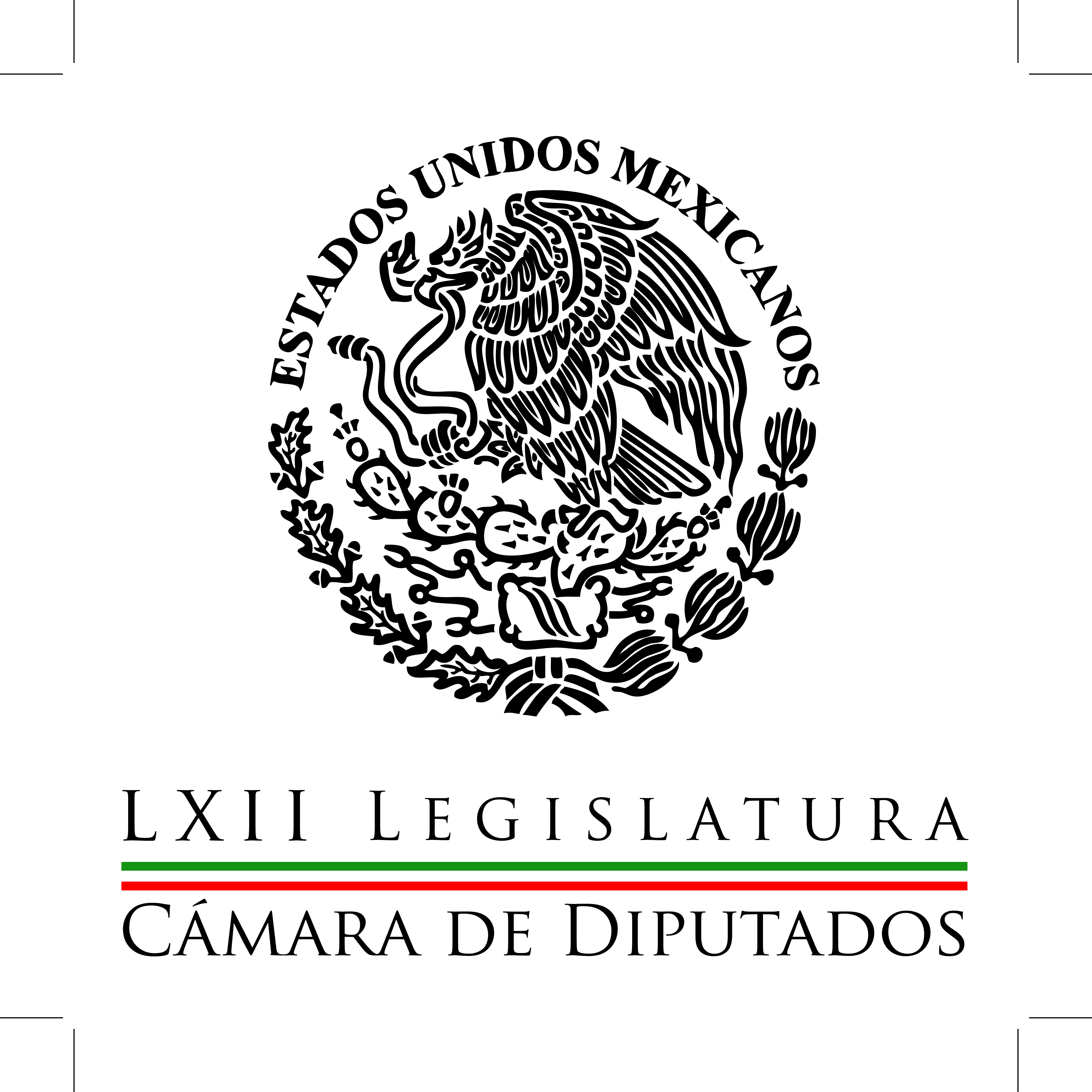 Carpeta InformativaPrimer CorteResumen: Leyes en Telecom se ajustarán para no limitar libertades en Internet: BeltronesAdelanta PRI que habrá dos periodos extraordinariosComisión de Radio y TV en San Lázaro, lista para recibir minuta sobre TelecomDescartan diputados sesiones el fin de semana; piden al Senado informe sobre leyesAvalan diputados integración de comisiones sobre PEMEX y Línea 12Aprueban en comisiones reintegrar ‘adquisición’ ilegal en medios, como causal de nulidadAvalan diputados formato para Consultas PopularesDesplegado de diputados a siete años de la interrupción legal del embarazo en DF24 de abril de 2014TEMA(S): Trabajo Legislativo FECHA: 24/04/14HORA: 00:00NOTICIERO: MVS NoticiasEMISIÓN: Primer CorteESTACION: OnlineGRUPO: MVS0Leyes en Telecom se ajustarán para no limitar libertades en internet: BeltronesEn el marco del análisis en el Senado de la República, de las leyes secundarias en telecomunicaciones, el líder del Partido Revolucionario Institucional (PRI) en la Cámara de Diputados, Manlio Fabio Beltrones, señaló que su bancada concuerda con la postura planteada por los senadores del tricolor y la Secretaría de Comunicaciones (SCT), en cuanto a que la legislación habrá de ser modificada, para evitar percepciones equivocadas respecto a que se pretenden coartar las libertades en internet.“Hemos coincidido en que debe haber varias modificaciones a la iniciativa original, que eviten este tipo de percepciones, sobre todo en las redes sociales, que puede ser un ataque a la libertad para poderse manejar en las mismas y acceder a la información a través de las redes. Nada de ello habrá de suceder. Las modificaciones a la iniciativa se harán para evitar que surjan susceptibilidades como estas, que han estado ocurriendo y que se han estado señalando”, declaró.Beltrones Rivera dijo que “guste o no guste”, la libertad en las redes sociales se mantendrá, por lo que el combate a la delincuencia, se habrá de reforzar a través de leyes distintas.“Si es necesario hacer una excepción al respecto, habremos de combatir a la delincuencia en otras leyes, pero no en la de Telecomunicaciones, afectando los intereses de quienes legítima y legalmente deberán acceder a las mismas, sin ninguna restricción. Nada que atente a la libertad con la que se manejen en las redes, por más abusos que algunos digan que se puedan cometer; para eso son las redes sociales, para que nos comuniquemos en libertad, nos guste o no nos guste, pero la libertad no puede, de ninguna manera, restringirse”, refrendó.A quien quiere “traducir” que la reforma beneficia a algunos concesionarios en particular y perjudica a otros, el legislador priísta les dijo que están muy alejados de la realidad, pues la iniciativa habla de actores preponderantes “por sector” y cambiar ese concepto establecido en la Constitución, no es posible.Por su parte, el coordinador parlamentario del Partido de la Revolución Democrática (PRD), Silvano Aureoles, pidió a los diputados de su fracción que han exigido la excusa de legisladores presuntamente ligados a los concesionarios de telecomunicaciones, “que se serenen” y mejor enfoquen sus esfuerzos en analizar el contenido de las leyes.Enfatizó que el reto es evitar que el proceso legislativo haya manipulación, por lo que no debe haber distracciones como el argumento del conflicto de intereses entre los congresistas y la exigencia de que se excusen de la dictaminación, como habrían solicitado senadores del PRD y la diputada Purificación Carpinteyro.Aprovechó para negar la información publicada en respecto a que el Sol Azteca “va de la mano” con algún “empresario exitoso” y de ahí, sus observaciones y reclamos hacia la propuesta del Ejecutivo Federal. ys/m.TEMA(S): Trabajo Legislativo FECHA: 24/04/14HORA: 00:00NOTICIERO: MVS NoticiasEMISIÓN: Primer CorteESTACION: OnlineGRUPO: MVS0Adelanta PRI que habrá dos periodos extraordinariosEl líder parlamentario del Partido Revolucionario Institucional (PRI) en la Cámara de Diputados, Manlio Fabio Beltrones, indicó que es inminente y prácticamente inevitable la realización de dos periodos extraordinarios de sesiones para culminar el proceso parlamentario en las leyes secundarias pendientes.El legislador dijo “imaginar” que el primer periodo extra, que se solicitará el próximo miércoles 30 de abril, en cuanto se instale la Comisión Permanente, se realizará antes del próximo 9 de mayo y los temas serán telecomunicaciones y el asunto político-electoral.El segundo periodo podría realizarse a mediados de junio y tendría como materia, las leyes reglamentarias del tema energético, las cuales se estima serán enviadas por el Ejecutivo a finales del presente mes o en los primeros días de mayo, manifestó.Cumplir con los tiempos establecidos y sacar las normas en puerta antes del próximo 30 de abril será “harto difícil”, por lo que se abrirán los periodos extraordinarios que sean necesarios, apuntó Beltrones Rivera.“En Cámara de Diputados no tenemos materia, llegar a cumplir con los términos del 30 de abril, como lo señala el transitorio, parece harto difícil, a menos que esta misma semana tengamos la minuta de la Cámara de Senadores, pero si esta se presenta hasta la semana que entra, es por ello la posibilidad de un primer periodo extraordinario de sesiones, que si bien no cumple con el 30 de abril, no deja pasar mucho tiempo para que saquemos y resolvamos esto antes del 9 de mayo”, refrendó.Coincidió con el presidente de la Junta de Coordinación Política, Silvano Aureoles, en que es inminente convocar al primer periodo extraordinario en cuanto se instale la Comisión Permanente, a fin de atender las minutas que lleguen del Senado.Recalcó que las grandes reformas no admiten más tiempo sin aprobar y si el actual periodo ordinario termina, el aval a las leyes en telecomunicaciones y reforma político-electoral, no pasará del 9 de mayo.Aclaró que no hay diferencias entre el Senado y los diputados federales, que solo tienen inquietud por saber cuándo habrá un resolutivo de los colegisladores.Expuso que habrá tantos periodos extraordinarios como sean necesarios, con el propósito de no posponer las reformas estructurales.Confirmó que la única reforma que culminará el proceso legislativo antes del 30 de abril, será la de competencia económica, ya que el PRI dará luz verde a los 11 cambios hechos por el Senado y que perfeccionan el ordenamiento.Insistió en que las minutas sobre telecomunicaciones y reforma político electoral serán imposibles de abordar en lo que le resta al actual periodo, aún menos si llegan a San Lázaro después del lunes 28 de abril.Tras puntualizar que los tiempos y la labor del Congreso no se rigen por la dinámica ni los procesos internos en los partidos políticos, como el que atraviesa Acción Nacional, Beltrones Rivera refrendó que los documentos que sean aprobados en la colegisladora, serán avalados tal cual en San Lázaro, porque se elaboraron en estrecha colaboración. ys/m.TEMA(S): Trabajo Legislativo FECHA: 24/04/14HORA: 00:00NOTICIERO: MVS NoticiasEMISIÓN: Primer CorteESTACION: OnlineGRUPO: MVS0Comisión de Radio y TV en San Lázaro, lista para recibir minuta sobre TelecomLa Comisión de Radio y Televisión de la Cámara de Diputados, se declaró en sesión permanente, a fin de recibir el documento del Senado de la República sobre las leyes secundarias en telecomunicaciones, en el momento en que la colegisladora termine la dictaminación y aprobación correspondientes.Al respecto, el presidente de dicha instancia parlamentaria y diputado del Partido Verde (PVEM), Federico González, indicó que no hay que preocuparse por que el tema se resuelva en un periodo extraordinario, pues si los tiempos lo exigen, así habrá de hacerse.El legislador también ofreció conducir un procedimiento parlamentario apegado al reglamento de la Cámara y aclaró que trabajar en sesiones extraordinarias no debe ser un tema tabú ni limitará el análisis.En ese marco, la diputada del Partido de la Revolución Democrática (PRD) y también secretaria de la comisión, Purificación Carpinteyro, demandó no apresurar el debate y no hacer a un lado las iniciativas que ya habían sido presentadas por el propio Sol Azteca y el PAN.Su compañero de bancada, Fernando Belaunzarán, reiteró el llamado hecho desde la Tribuna de San Lázaro, para que en la primera quincena de mayo, se programe el extraordinario y la normatividad pueda analizarse a fondo.Expresó sus reservas y temores, de que la minuta senatorial pueda llegar a la Cámara de Diputados el lunes 28 de abril, la comisión dictamine el martes 29 de abril y el tema se someta a consideración del Pleno el miércoles 30 de abril, cuando termina el periodo ordinario.En su turno, la diputada del Movimiento Ciudadano (MC), Luisa Alcalde, pidió que el derecho de las minorías a conocer con suficiente tiempo de anticipación el dictamen y presentar reservas, no se acote, como ha sucedido con los otros proyectos de reformas estructurales aprobados.La legisladora del PRD, Roxana Luna, advirtió que si la comisión cae en la dinámica de “mayoritear” el análisis y votación de la normatividad, el ambiente legislativo se complicará.La diputada del Verde Ana Lilia Garza, señaló que declararse en sesión permanente no apresura los tiempos, sino que permitirá a los congresistas estar  listos para recibir y estudiar la minuta senatorial.En el mismo tono se pronunciaron la diputada y diputados priistas Martha Gutiérrez Manrique, Leobardo Alcalá Padilla y Enrique Cárdenas del Avellano, quienes rechazaron los señalamientos de que el documento podría salir a flote a través de un “albazo”, por tratarse de un tema que es importante discutir detalladamente.En su intervención, la panista Adriana González Carrillo refrendó la postura de su bancada, de que la propuesta del Ejecutivo incluye aspectos preocupantes como el de internet. ys/m.TEMA(S): Trabajo Legislativo FECHA: 24/04/14HORA: 00:00NOTICIERO: MVS NoticiasEMISIÓN: Primer CorteESTACION: OnlineGRUPO: MVS0Descartan diputados sesiones el fin de semana; piden al Senado informe sobre leyesLa Junta de Coordinación Política de la Cámara de Diputados, informó que no habrá sesiones plenarias este fin de semana, en vista de que el Senado no cumplió el calendario establecido y no avanzó como se esperaba en dictaminación de las leyes en materia político-electoral y de telecomunicaciones.De igual modo, se determinó instalar en sesión permanente a las comisiones de Gobernación, Economía y Comunicaciones, para que en el momento en que los senadores aprueben los proyectos respectivos, incluyendo el de competencia económica, se reciban y procesen de inmediato.El presidente de la Junta de Coordinación, Silvano Aureoles, añadió que ese órgano de gobierno, acordó solicitar al presidente de la Mesa Directiva, José González Morfín, entre en contacto con su homólogo en el Senado, Raúl Cervantes, para que éste informe del estatus que tienen los proyectos señalados.Ante tal situación, se prevé que la única ley secundaria que salga en definitiva en el transcurso de las últimas tres sesiones de este periodo ordinario, sea la de competencia económica.El también coordinador parlamentario del Partido de la Revolución Democrática (PRD), expresó su confianza en que el próximo lunes 28 de abril, se pueda discutir la minuta sobre competencia económica que se estima, el Senado enviará a la Cámara el próximo jueves 24 o viernes 25 de abril. ys/m.TEMA(S): Trabajo Legislativo FECHA: 24/04/14HORA: 00:00NOTICIERO: MVS NoticiasEMISIÓN: Primer CorteESTACION: OnlineGRUPO: MVS0Avalan diputados integración de comisiones sobre PEMEX y Línea 12La Cámara de Diputados reunida en Pleno, aprobó en votación económica, la conformación definitiva de la comisión investigadora de los contratos de PEMEX con empresas como Oceanografía; así como la comisión especial sobre la Línea 12 del Metro.Tras ser designado como presidente de la comisión referente a PEMEX, el diputado del Partido de la Revolución Democrática (PRD), Luis Espinosa, advirtió que el objetivo primordial de dicha instancia, es revisar los contratos de la paraestatal firmados a partir del 2006 y que hayan tenido observaciones de la Auditoría Superior de la Federación (ASF).En consecuencia y sin pretender una “cacería de brujas”, se darán a conocer los nombres de las personas presuntamente involucradas en fraudes contra PEMEX, ya sean empresarios, funcionarios en activo o ex servidores públicos, sentenció.El diputado Espinosa Cházaro dijo que entre los primeros en ser llamados a comparecer estarán Emilio Lozoya, director de la paraestatal y funcionarios de sus filiales, aunque no se descarta llamar a personajes posiblemente ligados a la entrega de contratos de PEMEX a empresas que operan de manera irregular como los ex presidentes Vicente Fox y Felipe Calderón.Los secretarios de la comisión encabezada por el también secretario de la Comisión de Energía de San Lázaro, serán el priísta José Alberto Rodríguez Calderón, el panista Ramón Antonio Sampayo Ortiz y el perredista Alejandro Cuevas Mena.Los integrantes por la bancada del Partido Revolucionario Institucional (PRI), serán: Abel Octavio Salgado Peña, Irazema González Martínez Olivares, Rocío Adriana Abreu Artiñano, Kamel Athie Flores, Tomás López Landero, José Enrique Doger Guerrero y Leopoldo Sánchez Cruz.Por la bancada del Partido Acción Nacional (PAN), serán integrantes los diputados y diputadas: Mariana Dunyaska García Rojas, Genaro Carreño Muro y Juan Carlos Muñoz Márquez.De igual modo, participarán el perredista Agustín Barrios Gómez Segués (PRD), el diputado del Partido Verde (PVEM), Ricardo Astudillo Suárez; por Movimiento Ciudadano (MC), el vicecoordinador  Ricardo Mejía Berdeja; por el Partido del Trabajo (PT), la vicecoordinadora de contenidos, Lilia Aguilar Gil y por el Partido Nueva Alianza (PANAL), la diputada Lucila Garfias.El organismo investigador tendrá por objetivo, avalaron los legisladores, “revisar la legalidad de los contratos de servicios, obras, arrendamientos y adquisiciones, y todos aquellos convenios y erogaciones que realizó la paraestatal y han ocasionado daño patrimonial a la nación, o que tengan observaciones por parte de la Auditoría Superior de la Federación, de 2006 a la fecha”Por su parte, la comisión especial de seguimiento al ejercicio de los recursos federales otorgados para la construcción de la Línea 12 del Metro, será presidida por el diputado del PRI, Marco Antonio Calzada Arroyo.Como secretarios fungirán el priísta Ricardo Fidel Pacheco Rodríguez, el panista Jorge Francisco Sotomayor Chávez y el perredista Carlos Augusto Morales López.Como integrantes del PRI, participarán: Laura Barrera Fortoul, Leobardo Alcalá Padilla, José Isidro Moreno Árcega, Abel Guerra Garza, Martha Gutiérrez Manrique y Fernando Donato de las Fuentes Hernández.Por el PAN tomarán parte: Fernando Rodríguez Doval, Flor de María Pedraza Aguilera y Margarita Saldaña Hernández; mientras que por el Sol Azteca serán integrantes: José Luis Muñoz Soria y Roberto Carlos Reyes Gámiz.De igual modo, colaborarán los diputados del Verde, Antonio Cuéllar Steffan; José Antonio Hurtado Gallegos, del MC; José Alberto Benavides Castañeda, del PT y  Cristina Olvera Barrios, del PANAL. ys/m.TEMA(S): Trabajo Legislativo FECHA: 24/04/14HORA: 00:00NOTICIERO: MVS NoticiasEMISIÓN: Primer CorteESTACION: OnlineGRUPO: MVS0Aprueban en comisiones reintegrar ‘adquisición’ ilegal en medios, como causal de nulidadLa Comisión de Puntos Constitucionales de la Cámara de Diputados, aprobó la minuta proveniente del Senado de la República, con ajustes al artículo 41 constitucional, referente a que la “adquisición” de tiempos en radio y televisión de manera ilegal, será causa de nulidad de elecciones, al igual que la “compra” ilícita de dichos espacios.De acuerdo al documento de origen de la reforma, que llegó en primera instancia al Senado, el Ejecutivo Federal propuso modificar el artículo señalado para que las elecciones pudieran declararse nulas, si se “adquiría” ilegalmente cobertura informativa o tiempos en radio y televisión.En diciembre pasado y en el marco del debate de la reforma político-electoral en la Cámara de Diputados, los legisladores eliminaron del proyecto la palabra “adquirir”, para dejar solo el concepto de “comprar”, con el argumento de que se trataba de un ajuste menor.En ese momento, analistas y expertos advirtieron que el cambio era de fondo, pues al eliminar el concepto de adquisición ilegal como elemento para anular elecciones, se abría la puerta a que los partidos políticos y candidatos burlaran la ley, al encubrir sus constantes apariciones mediáticas en espacios no necesariamente contratados, a través de supuestas notas informativas.Tras la polémica, el Senado decidió reintegrar la palabra “adquirir” al texto de la ley, bajo el argumento de que “la acción de comprar entrañaría una circunstancia probatoria compleja o quizá imposible en la vida real, abriéndose la posibilidad de la simulación en la adquisición de cobertura informativa y tiempos en radio y televisión”.  De modo que los integrantes de la Comisión de Puntos Constitucionales, dieron luz verde a los cambios aplicados en el Senado y en los que se recalca que comprar o adquirir coberturas informativas fuera de los parámetros que marca la ley, pueden dar como resultado la anulación de procesos electorales.“Se compre o adquiera cobertura informativa o tiempos en radio y televisión, fuera de los supuestos previstos en la ley”, será causal de nulidad, establecieron.Consideraron que la palabra “adquirir” no refiere precisamente al pago con dinero, sino al uso de otros medios como las donaciones, regalos, cesiones o aportaciones, para acceder a espacios mediáticos de forma no autorizada, por lo que regresarla al texto de la ley, significará un freno para el uso irregular de recursos y publicidad en las elecciones.La minuta, ya procesada por la Comisión, que reforma el inciso b) del tercer párrafo de la Base VI del artículo 41 de la Constitución Política, quedó en forma de dictamen y será enviado a la brevedad a la Mesa Directiva de la Cámara de Diputados, para que esta la programe a discusión en el Pleno. ys/m.TEMA(S): Trabajo LegislativoFECHA: 24/04/14HORA: 06:09NOTICIERO: Noticias MVSEMISIÓN: Primer CorteESTACION: 102.5 FMGRUPO: MVS Comunicaciones0Avalan diputados formato para Consultas PopularesAngélica Melín, reportera: El pleno de la Cámara de Diputados aprobó la emisión del formato de aviso de intención de Consulta Popular que podrá ser utilizado por las personas interesadas en promover ese tipo de ejercicios ciudadanos.Al pronunciarse en contra el coordinador el Movimiento Ciudadano, Ricardo Monreal, el vicecoordinador de esa misma bancada, Ricardo Mejía, y el diputado del Partido del Trabajo, Manuel Huerta, advirtieron que el documento incluye al menos un error que en términos prácticos haría inviable las consultas populares o las dificultaría en grado mayor.Detallaron que el formato elaborado por la Mesa Directiva de San Lázaro, en acuerdo con el Senado y con el Instituto Nacional Electoral, indica que será obligatorio adjuntar el nombre y firma del ciudadano que respalde una consulta, la clave de elector de su credencial para votar y el llamado OCR o número identificador de 12 dígitos, cuando en la ley cuando la ley sobre la consulta se estableció que el número identificador no era un requisito obligatorio.Por su parte, el dirigente nacional del PRD, Jesús Zambrano, acudió a San Lázaro para recibir de manos del presidente de la Mesa Directiva, José González Morfín, este formato de aviso de intención.Luego de reunirse con el presidente de la Cámara, el líder perredista informó que el siguiente paso es llenar el formato y devolverlo a San Lázaro en el transcurso de las próximas horas.Zambrano agregó que los promoventes de la consulta tendrán hasta el 15 de septiembre para recolectar nuevas firmas, para hacer válida la Consulta Popular en el tema energético. Duración 1’29’’, nbsg/m. TEMA(S): Trabajo LegislativoFECHA: 24/04/14HORA: 07:18NOTICIERO: Ciro Gómez Leyva por la MañanaEMISIÓN: Primer CorteESTACION: 104.1 FMGRUPO: 0Desplegado de diputados a siete años de la interrupción legal del embarazo en DFManuel Feregrino, conductor: En un desplegado de posicionamiento de los diputados, por supuesto en la Cámara de Diputados federal, porque se cumplen siete años, siete años de la interrupción legal del embarazo en la Ciudad de México.Y bueno, hacen toda una defensa del derecho de las mujeres a decidir sobre su cuerpo, y uno de los datos que registra es manifestar preocupación por el hecho de que según datos del Grupo de Información de Reproducción Elegida, en el periodo 2009-2013, 679 mujeres han sido denunciadas por el delito de aborto en nuestro país y bueno, están pidiendo que se respete ese derecho en toda la República. Duración 36’’, nbsg/m.INFORMACIÓN GENERALTEMA(S): Trabajo LegislativoFECHA: 24/04/14HORA: 7:04NOTICIERO: En los Tiempos de la RadioEMISIÓN: Primero CorteESTACION: 103.3 FM GRUPO: Fórmula 0Marco Antonio Adame: El PAN debe impulsar cambiosMarco Antonio Adame, colaborador: Amable auditorio, muy buen día. El periodo legislativo entró en la recta final, en una semana concluye el tiempo ordinario y con éste la oportunidad de aprobar las leyes secundarias en materia de reforma político y electoral, competencia económica, telecomunicaciones y energética, con mucho las más relevantes de la agenda reformista impulsado de origen por el Pacto por México. Se habla de un periodo extraordinario, pero lo deseable es que se aprueben durante el tiempo ordinario, que antes de que concluya este mes tengamos un mensaje importante sobre la capacidad de las fuerzas políticas y de sus legisladores para conducir y concretar negociaciones y acuerdos que tanta falta hacen al país. Para que esto ocurra los negociadores deben tener en cuenta como requisito fundamental los contenidos de las reformas constitucionales, que deben ser el eje de las leyes secundarias, así como el orden de prelación en que éstas fueron acordadas, es decir, que no se traiciona el espíritu de las grandes reformas y que se procesen aprobando primero la reforma político electoral y luego las de competencia económica, telecomunicaciones y energética. Se trata de respetar los acuerdos básicos que dieron paso a las alabadas reformas del hoy inexistente Pacto por México y de asumir con responsabilidad política y la capacidad de darles el andamiaje legislativo para su adecuada aplicación, de otra forma serán letra muerta. También, de concretar las leyes secundarias, con la convicción de que el desarrollo del país exige a la par del crecimiento económico que estos cambios suponen se garantice un régimen político de justicia electoral y equidad en la participación, así como los equilibrios y al avance democrático que se requiere para la consolidación de la transición de la democracia de una sociedad plural como la nuestra. Si otra cosa no sucede todo indica que hechas las observaciones que el PAN ha puesto sobre la mesa y al margen de extremismo y del protagonismo de algunos actores de uno y otro partido se alcance un acuerdo mayoritario que permita su aprobación en breve. Con estas reformas se estaría abriendo un cambio de ciclo para México, sin entreguismos ni fatalidades, dejamos atrás el ciclo de la estática legislativa y abrimos el ciclo reformista de primera generación, que no se equivoquen pues, quienes al calor de la contienda interna de Acción Nacional pretendan denostar o negar este avance impulsado durante la presidencia de Gustavo Madero. Así, el PAN acreditará su capacidad para impulsar cambios que sirvan al país a través de la convicción y firmeza de sus dirigentes, y del compromiso la voluntad política de sus legisladores en ambas cámaras. Hasta aquí mi comentario, muy buen día. 3’ 11”, Ma.m. TEMA(S): Trabajo LegislativoFECHA: 24/04/14HORA: 07:06NOTICIERO: Noticias MVSEMISIÓN: Primer CorteESTACION: 102.5 FMGRUPO: MVS Comunicaciones0Coordinadores del PAN no respaldan a Lozano en su proyecto sobre leyes TelecomCarmen Aristegui, conductora: Sobre el tema de Telecomunicaciones y Radiodifusión, los coordinadores del PAN en la Cámara de Diputados y en el Senado no respaldaron a Javier Lozano en su proyecto de dictamen sobre leyes reglamentarias para la reforma constitucional en materia de Telecomunicaciones.Por una parte, el coordinador de los panistas en la Cámara de Diputados, Luis Alberto Villarreal, lo llamó "chivaloca", aquí tengo su cuenta de Twitter y, bueno, así denomina Luis Villarreal al senador Lozano. Dice: "Por instrucciones de Ernesto Cordero, su personero, “la chivaloca”, Javier Lozano, promueve la iniciativa Telecom".Por separado, Jorge Luis Preciado, coordinador de los senadores panistas, dijo que su partido dará conocer una postura única en la que se tomen en cuenta todos los puntos de vista y no sólo lo que quedó plasmado por Javier Lozano en su proyecto de dictamen.Por su parte, el también diputado y coordinador de la campaña de Ernesto Cordero, Max Cortázar, reprochó a Luis Alberto Villarreal llevar la campaña interna por la dirigencia de Acción Nacional al ámbito legislativo y lo llamó a actuar con responsabilidad.En tanto, el presidente de la Comisión de Comunicación y Transportes del Senado, el propio Javier Lozano, propuso posponer la discusión del proyecto de dictamen sobre las leyes secundarias hasta el próximo viernes.Insert de Javier Lozano, senador del PAN: "Estoy proponiendo, estoy planteando que esto lo llevemos no para mañana a las 6:00 de la tarde, sino el viernes a las 6:00 de la tarde, darle 24 horas más de margen para que haya un poco más despacio a la reflexión, al estudio, a discusiones en el interior de los grupos parlamentarios. De hecho, nosotros el viernes, tendremos una reunión de análisis muy profunda en el grupo parlamentario de Acción Nacional. Creo que con eso también vamos a permitir que el análisis sea de mayor rigor técnico y menos pasión".CA: "Mayor rigor técnico y menos pasión", dice Javier Lozano sobre el asunto. Hoy, el diario "Reforma" titula con su principal información este asunto de la siguiente manera: "Deja el PAN solo a Lozano. Descalifica proyecto y calendario de senador y pospone la reunión para discutir leyes Telecom por pleito panista". Una nota de Claudia Guerrero y José Estrada.Y viene un recuadro donde Vania Guerrero dice que sí labora la esposa en Televisa. Javier Lozano negó ayer que su esposa trabaje para Televisa, pero la diputada Purificación Carpinteyro comprobó lo contrario. La legisladora del PRD difundió a través de su blog en el informe anual de Fundación Televisa, en la página 101, aparece Silvana Ponzanelli como gerente de Desarrollo Institucional. Carpinteyro publicó una foto en la que la madre de los cuatro hijos del senador luce una playera con el logotipo de la televisora.Cita "Reforma" la entrevista que sostuvimos ayer con Javier Lozano, en realidad fue una réplica que nos solicitó después de haber escuchado a Manuel Bartlett. En esta conversación con Lozano, comentó: "Ojalá fuera ejecutiva de Televisa, porque saldría más barata la pensión. Es absolutamente falso y aunque lo fuera, no tengo ningún conflicto de interés". El senador ha dicho estar separado, pero no divorciado.Es un tema, porque es uno de los puntos que coloca Manuel Bartlett en la carta que le envió a Raúl Cervantes para solicitarle que intervenga como presidente de la esa Directiva en esta situación y le pida que se disculpe, que se haga a un lado Javier Lozano del proceso legislativo, alegando Bartlett y la propia Purificación Carpinteyro que tiene conflicto de interés. Enlista un conjunto de cosas Bartlett, una de ellas el tema de la presencia y colaboración de la esposa o exesposa del senador de la República en la televisora Televisa. Duración 5’09’’, nbsg/m. TEMA(S): Trabajo Legislativo/ComentarioFECHA: 24/04/14HORA: 06:06NOTICIERO: Once NoticiasEMISIÓN: Primer CorteESTACION: Canal 11GRUPO: 0Javier Solórzano: "Chiva loca" le dijo ayer Villarreal a LozanoJavier Solórzano, conductor: Estamos en el tema de todo lo que tiene que ver con el caso de las leyes secundarias en materia de Telecomunicaciones."Chiva loca" le dijo ayer el señor Luis Villarreal al señor Lozano; y por si fuera poco Jorge Luis Preciado le dijo: "vas solo", al señor Lozano.Es evidente que junto con las diferencias que puede haber sobre la concepción del asunto, -hoy lo abordaremos- hay algo que no se puede perder de vista: el PAN está teniendo, en esta discusión en particular, en Telecomunicaciones, una evidencia de sus diferencias, está marcado que hay diferencias. ¿Por qué? Porque mire, el señor Preciado y el señor Villarreal básicamente están con Madero, y el señor Lozano es abierto al público que están con el señor Cordero, y Madero y Cordero están peleando la dirección del partido.A mí me parece que está evidenciando, y el PAN está utilizando incluso, los panistas, un lenguaje poco común. No quiere decir que uno se asuste por cómo se hablan, no se asusta, a uno le llama la atención la forma en que entre ellos están hoy planteándose las cosas.Yo creo que esto es algo que, digamos, en la historia panista siempre había una especie de tono de civilidad que, por lo que veo, hoy no circula, para decirlo claro.La tendencia informativa sigue estando en el Congreso, particularmente en el Senado porque es Cámara de origen. Ya vendrá la tendencia a estar más en la Cámara de Diputados porque las leyes secundarias en materia Energética van a estar en la Cámara de Diputados. Duración 1’37’’, nbsg/m. TEMA(S): Trabajo LegislativoFECHA: 24/04/14HORA: 6:56NOTICIERO: La RedEMISIÓN: Primero CorteESTACION: 88.1 FMGRUPO: Radio Centro 0Manuel Bartlett: Pide que Javier Lozano se excluya de las discusiones en materia de telecomunicaciones. Sergio Sarmiento, conductor: El senador Manuel Bartlett, del Partido del Trabajo ha pedido que el panista Javier Lozano se excluya de la discusión de las reformas en materia de Telecomunicaciones. Tenemos en la línea telefónica al senador del PT, Manuel Bartlett, coordinador del grupo parlamentario del Partido del Trabajo. Manuel Bartlett, buenos días. Gracias por tomar la llamada. Manuel Bartlett, senador del PT: Al contrario, muchas gracias. A tus órdenes. SS: Gracias Manuel. Cuéntenos, ¿por qué habría de excusarse Javier Lozano en esta discusión, en esta votación sobre la Ley de Telecomunicaciones? MB: Sí. Yo presenté un escrito a la Mesa Directiva, en el que le pedía yo a la Mesa Directiva del Senado, que es la que está encargada de la disciplina y del orden y de conducir al Senado, le presenté un escrito en el cuál señalaba yo que el senador Lozano tiene toda una serie de inconvenientes para presidir la comisión que va a dictaminar esas delicadísimas leyes de telecomunicaciones y radiodifusión. No fui yo el que inicio esa cuestión, sino que ya habían presentado de parte del PRD, Barbosa, coordinador del PRD en el Senado, presentó por su parte una carta en la que pedía a la Mesa Directiva también que llamara la atención a los senadores en general para que atendieran con cuidado a sus invitados a los foros, porque Lozano había estado en una actitud totalmente hostil, coordinando la presencia de invitados a foros técnicos, y había estado todo el tiempo en contra de aquél que expresara una posición que no era lo que consideraba Lozano la suya, entonces intervenía y tuvo un conflicto incluso con Hernández Juárez. Yo dije que no era lo único que consistía un estorbo grande, si no sus conflictos de intereses. Ha habido también otros planteamientos similares, y le pedí a la Mesa Directiva, repito, que analizara una serie de puntos que presenté en dónde se veía -según yo lo considero- conflictos de intereses en este caso. La Mesa Directiva en lugar de darle la lectura y el procedimiento, me pidió que yo leyera en el Pleno. Fue así. Yo considero que estos planteamientos que hice yo ponen al Senado en una situación difícil, porque yo insisto en que tiene conflictos de intereses, y al tratarse de una de las leyes más delicadas que pueda haber, en donde hay intereses económicos enormes, la presidencia ha de tener pues una postura que sea intachable. Esa fue mi posición... SS: ¿No es, senador Bartlett, esto una simple forma de descartar a quién piensa distinto de usted? MB: No, no porque ahí están presentados los temas. Digo, él actuó de tal manera en tal lado, favoreció a determinado grupo de los que están compitiendo, ¿verdad? Eso pues no es correcto y es peligroso. Guadalupe Juárez, conductora: Senador, de acuerdo con la información que se ha revisado sobre la Ley de Telecomunicaciones, ¿cuáles son los puntos en los que usted y el PT por ejemplo, no estarían de acuerdo? ¿Cuáles son los puntos que se han analizado y que ustedes van a defender y cuáles son los que de plano ustedes van a desechar? SS: Bueno, nosotros hemos estado analizando las iniciativas, digo, perdón, sí, la iniciativas del Ejecutivo, y no tengo ahorita toda la lista de los asuntos, pero estamos en la posición que se conoce generalmente, en dónde coincidimos senadores del PAN, senadores del PRD y nosotros. Si desde ese apartamiento que hace la ley secundaria de lo que plantea la Constitución, la cuestión de que le quita facultades que la Constitución le da al instituto, que se considera un gran logro el que el Estado no interviniera en una serie de decisiones y en la conducción de todo... SS: ¿Como cuáles? Porque finalmente el concepto del Estado es bastante amplio, pero si nos dice usted exactamente cuál, dos o tres puntos nada más en los que esté usted en desacuerdo. MB: Es muy sencillo, mira, por ejemplo, en contenidos, en materia de contenidos el Instituto debe tener toda la responsabilidad de contenidos, y así está en la Constitución, en la reforma constitucional, y no está así en la ley que se propone, sino que interviene la Secretaría de Gobernación en contenidos. Hay toda una serie de clasificaciones para determinar quiénes son los preponderantes, que tienen que ser limitados, y ahí también hay un sesgo que se ha discutido abiertamente en estos días a favor de uno de los grupos en la competencia ésta. SS: O sea, ¿usted, por ejemplo, buscaría que se establecieran reglas distintas para que Grupo Televisa, por ejemplo, fuera considerado preponderante también en otras materias, y no nada más en televisión abierta, eso sería? MB: Así es, este asunto no lo estoy planteando yo, sino lo conocen ustedes, Corral lo ha dicho, se manejó en diversos momentos y estamos en esa tesitura nosotros también. GJ: Senador, ¿el senador Javier Lozano sería el único que tendría que retirarse de la discusión de las reformas en materia de comunicaciones, o tendría que hacerse una investigación de quiénes van a estar participando, y quienes a lo mejor se han señalado o investigado de haber trabajado hace algunos tiempos, algunos años, en algunas empresas, tendrían que salir también, tendrían que retirarse? MB: A la única persona a la que yo señalé, que en este momento es el que tiene todo el peso de la discusión, que ha tenido ya una serie de problemas públicamente. Por ejemplo, antier la presentó como si fuera un predictamen, un documento que él presenta de la nada, ahí generó todo un conflicto, ese documento no se conoce, o no se conocía antier. A quien yo señalé y le pedí a la Mesa Directiva es a Lozano, porque él es el que tiene toda la responsabilidad, es el presidente de la comisión que lleva la coordinación del dictamen. No toco ningún otro tema, los puede haber, pero me referí exclusivamente a ese. La Constitución es muy clara en su capítulo relativo a la responsabilidad de funcionarios y personalidades públicas, y ahí están comprendidos los senadores de la República, la ley que regula al Senado establece lo mismo, la responsabilidad de quien tiene conflictos de este tipo de excusarse. Conocimos el caso de Arely recientemente, lo conocen ustedes también, ella dijo "yo tengo un conflicto de intereses aquí y me retiro..." SS: ¿Arely Gómez? MB: Arely Gómez, y poníamos ese ejemplo. El conflicto de intereses es algo perfectamente tipificado, existe en todo el mundo, en las asambleas existe, y aquí la ley establece que quien tenga un conflicto de intereses debe excusarse. SS: ¿Y el único que tiene un conflicto de intereses en el Senado actualmente es Javier Lozano Alarcón? MB: Es quien tiene a su cargo la coordinación de una de las labores más complicadas que puede haber, y más delicadas, en donde hay demasiados intereses económicos, tal vez los más grandes en discusión, es Javier Lozano como presidente de esta Comisión, y lo que pedí yo a la mesa es que lo investigaran, los datos que di más otros que han dado otras personas, y que vieran si era necesario que le dijeran a Lozano que se excusara. A Lozano se lo leí en su presencia, en una sesión de la Comisión, yo leí ese documento a petición de la mesa dentro del Senado, que lo leyera yo en la tribuna; yo se lo había presentado a la Mesa Directiva para que la mesa procediera, no yo, y me pidieron que lo leyera yo, lo leí ahí y lo volví a leer en la sesión de comisiones porque estaba yo en la sesión de comisiones, y Lozano dijo que a él lo han querido apartar en diversas ocasiones de responsabilidades y que no se va ir y que él no tenía nada que responder a eso. Entonces ese es el procedimiento que yo planteé y que insistiría yo en él. GJ: Senador, dice el senador Lozano que usted está enojado realmente, el fondo del asunto es porque él le ganó un juicio por daño moral en Puebla. MB: Lo cual es ridículo, lo cual es absolutamente… el juicio este de daño moral que está en los tribunales en Puebla es por señalamientos que hice yo en la campaña, no tiene nada que ver, y es una manera de escudarse. El lo que tiene que decir, no estamos planteando cuestiones personales, estamos planteando eso que yo planteé ahí. Lo que tienen que hacer no es decir que allá en Puebla ocurrió quién sabe qué, lo que tiene que decir es si es cierto o no es cierto lo que dice ahí, que son cuestiones que han estado en opinión pública durante muchos años. Públicamente, abiertamente, ha sido acusados, ha sido señalado de todo lo que yo puse ahí, no inventé nada, y lo que Lozano tendría que hacer es decir que eso no es cierto, es decir, que eso no lo imposibilita de conducir equilibradamente los trabajos, eso es lo que él tenía que decir, no que si yo o no en Puebla, es una manera de zafarse y no asumir su responsabilidad. SS: Senador Manuel Bartlett, coordinador de los senadores del PT, del Partido del Trabajo, gracias por tomar nuestra llamada. MB: Gracias a ustedes, un saludo. GJ: Gracias, muy buenos días. 12’ 08”, Ma.m. TEMA(S): Información General FECHA: 24/04/14HORA: 06:37NOTICIERO: Detrás de la NoticiaEMISIÓN: Primer CorteESTACION: 104.1 FMGRUPO: Radio Fórmula 0Ignacio Peralta: El Gobierno de la República tiene un absoluto respeto por la libertad de expresiónRicardo Rocha (RR), conductor: Ahora de viva voz, José Ignacio Peralta Sánchez, subsecretario de Comunicaciones de la Secretaría de Comunicaciones y Transportes. Subsecretario, gracias por estar con nosotros esta mañana. José Ignacio Peralta Sánchez (JIPS), subsecretario de Comunicaciones de la SCT: Muchas gracias, don Ricardo. Me da mucho gusto saludarlo, por supuesto a todo el auditorio que nos escucha, muy buenos días. Estamos aquí a la orden. RR: Subsecretario, tuvo o todavía tiene este Gobierno Federal, la secretaría, SCT, la subsecretaría a su cargo, ¿tuvo o todavía tiene intención de restringir la privacidad de cibernautas, la libertad de expresión, es decir, regular Internet? JIPS: Bueno, por supuesto que el Gobierno de la República y así se establece en la iniciativa, que la iniciativa ha evolucionado en este momento a un proyecto de dictamen que está en discusión, en análisis al interior de las comisiones. Se han dado anuncios de que pudiera ser hoy, tal vez mañana, la reunión de las comisiones que nos permitiría saber cómo seguirá evolucionando este documento, pero, bueno, en estos documentos nunca se ha pretendido afectar, digamos, la política pública, Internet o este tipo de inquietudes que han surgido de manera enfática, de manera muy clara. El Gobierno de la República tiene un absoluto respeto por la libertad de expresión, son derechos consagrados en la Constitución, se va a hacer todo lo posible por hacer valer estos derechos. El propio debate que se ha dado, digamos, en relación al tema de la iniciativa, pues es un ejemplo de ejercicio de la libertad de expresión, todo mundo ha manifestado sus posicionamientos de manera libre, tanto a favor como en contra y hemos sido absolutamente respetuosos de esos posicionamientos y no solamente respetuosos, sino que creemos firmemente que este debate enriquece el documento. Va permitir que los senadores, los señores senadores, senadoras, hagan un análisis de los diferentes puntos de vista, ellos con sus facultades legislativas sabrán qué deben de recoger y qué no, y esto finalmente debe de fortalecer y enriquecer la iniciativa para que se transforme finalmente en una ley mucho más sólida que permita cumplir con los objetivos de política pública. RR: Subsecretario, además de las voces al interior del Congreso, ¿han escuchado ustedes también las voces de los internautas, los jóvenes en las calles, los jóvenes que a través de las redes sociales se han expresado con esta inquietud, con esta preocupación? JIPS: Sí, por supuesto. Hemos estado muy al pendiente, insisto, de las diferentes voces no solamente de legisladores, actores políticos, concesionarios, empresas reguladas, académicos, consultores, sino de la sociedad en general, de los internautas, de tuiteros, etcétera. Hemos estado muy, muy al pendiente, dándoles seguimiento y, bueno, derivado precisamente de esto, hemos tenido una serie de reuniones con legisladores, con senadores, fundamentalmente de la fracción del PRI, en donde en esta interacción, muchas de las inquietudes y preocupaciones se han venido analizando y lo que vemos es que en el proyecto de dictamen que se presenta, bueno, al parecer varias de estas preocupaciones están atendidas. Nosotros estamos totalmente abiertos a un diálogo, estamos claros de que a través de esta interacción es cómo se pueden llegar a acuerdos, se puede mejorar este documento. Y creemos que aquellos puntos de vista que deban de recogerse y tomarse en cuenta, por supuesto que deben ser incorporados al dictamen. RR: Finalmente subsecretario, además del asunto deI internet que ha llamado mucho la atención, se ha cuestionado también que en esta iniciativa se pretenda restarle atribuciones al IFT, al Instituto Federal de Telecomunicaciones, para pasárselas a las Secretaría de Gobernación, también con el afán de controlar contenidos en los medios de comunicación. ¿Usted lo ve así? ¿Lo reconoce así? JIPS: Hay un tema muy importante que nos lleva a analizar con detalle el artículo décimo primero transitorio de la reforma constitucional. En este artículo se establece con mucha claridad que en esta materia, las atribuciones específicas del órgano regulador están concentradas básicamente en la supervisión de que se cumplan los tiempos de la publicidad, los tiempos máximos de la publicidad. 
Y también le da atribuciones en materia de contenidos y de programación, pero exclusivamente en lo que se refiere a la pauta infantil, la programación infantil, los temas de salud y, por supuesto, también la publicidad que va insertada en la programación infantil. Esos son los temas que constitucionalmente le corresponden al IFT y son los temas que en ese sentido se encuentra ya el proyecto de dictamen. Creemos que las, digamos, los parámetros constitucionales para poder analizar los contenidos bajo otra perspectiva no existen. Ya estaríamos hablando entonces de un tema de política pública y, bueno, ahí sí creemos que la experiencia que se ha venido dando en la Secretaría de Salud, en la propia Secretaría de Gobernación en estas materias, pues deben de rescatarse y deben de plasmarse con mucha claridad en esta iniciativa. En ese sentido, también se encuentran así y, por lo tanto, creemos que no se afecta ni se vulnera la autonomía constitucional del IFT y tampoco se le están restando o afectando sus facultades o atribuciones. RR: ¿Algo más que usted quiera puntualizar, que no le haya yo preguntado, subsecretario? JIPS: Que el tema de Internet es una de las principales políticas públicas del Gobierno de la República. Estamos convencidos de que el Internet, de que todos los mexicanos debemos estar conectados a Internet. Voy a mencionar tres programas muy rápidamente. El programa que le estará entregando, que ya le está entregando lap tops o dispositivos de acceso a los niños de primaria para que se puedan conectar a Internet en todo el país, se empezó en algunos programas pilotos con algunos estados, pero la idea es que se cumpla con el compromiso que hizo el señor Presidente de que fue candidato en campaña. En segundo lugar, el tema de la transición a al televisión digital terrestre, que se entregarán entre 13 y 14 millones de equipos en los hogares más vulnerables desde el punto de vista socioeconómico y que estos equipos no solamente es para recibir una señal digital, sino que también tendrán la posibilidad de conectarse a internet. Y en tercer lugar, el programa de México Conectado, que llevará a cabo la conectividad de sitios públicos en alrededor de 250 mil puntos en todo el país. Todo esto demuestra con mucha claridad la importancia que tiene para el Gobierno de la República el Internet y cómo se está impulsando el uso del mismo. No se puede pensar en que pudiéramos tener alguna actitud para controlar o regular este tema que, por el contrario, nos parece que es absolutamente importante y que debe de impulsarse en todos lados. RR: Subsecretario, gracias. Este espacio se queda abierto, ¿eh? JIPS: Muchísimas gracias don Ricardo y muy buenos días. RR: Ignacio Peralta Sánchez, subsecretario de Comunicaciones de la Secretaría de Comunicaciones y Transportes. Duración 8´00´´, ys/m.TEMA(S): Trabajo Legislativo FECHA: 24/04/14HORA: 00:00NOTICIERO: MVS NoticiasEMISIÓN: Primer CorteESTACION: OnlineGRUPO: MVS0Avance, reconocimiento del PRI de que leyes en telecom son inconstitucionales: PRDEl líder nacional del Partido de la Revolución Democrática (PRD), Jesús Zambrano, consideró que al anunciar “cambios importantes” a la iniciativa del Ejecutivo Federal en telecomunicaciones, finalmente se admite que ese proyecto no pasaría, por contener elementos inconstitucionales.De visita en la Cámara de Diputados, donde acudió a recibir el formato del aviso de intención para solicitar la consulta popular en el tema energético, Zambrano Grijalva calificó como un avance la postura expresada por los senadores del Partido Revolucionario Institucional (PRI) y la Secretaría de Comunicaciones (SCT).Lo anterior, porque parece que al fin, habrá la intención de escuchar a la sociedad y el reclamo de los partidos de oposición.Sin embargo, aún está por comprobarse a hasta qué grado se corrigen los elementos negativos de la iniciativa del Ejecutivo Federal, atajó el dirigente del Sol Azteca.Tras indicar que aun así, “se abre una ventana de oportunidades” para evitar elementos regresivos en el tema de telecomunicaciones, el dirigente perredista advirtió que los legisladores de ese signo político estarán muy atentos, para evitar cualquier afectación a los derechos del ciudadano. ys/m.TEMA(S): Trabajo LegislativoFECHA: 24/04/14HORA: 7:27NOTICIERO: MVS Noticias EMISIÓN: Primero CorteESTACION: 102.5 FMGRUPO: MVS 0Acude Edgar Mereles Ortiz a rendir declaración por caso Gutiérrez de la TorreCarmen Aristegui, conductora: El presidente del Instituto de Capacitación y Desarrollo Político del PRI capitalino, Edgar Mereles, informó que ya acudió a rendir su declaración ante el Ministerio Público. En entrevista habló de que sabe que había o hay un grupo de edecanes contratadas en el PRI-DF pero argumentó que él no le consta que hayan ofrecido servicios sexuales al presidente del PRI en el DFInsert Edgar Mereles: “Yo tenía un conocimiento claro y perfecto de que había un cuerpo de edecanía en actividades y eventos públicos, las vi funcionar como edecanes, todo lo que se ha manejado más allá de ese servicio, a mi no me consta. En el ICADET nosotros compartimos el edificio con otras áreas y se ha dicho erróneamente que es en el ICADET donde se hacían las entrevistas, eso es falso”. 1’ 01”, Ma.m. TEMA(S): Trabajo LegislativoFECHA: 24/04/14HORA: 7:56NOTICIERO: MVS Noticias EMISIÓN: Primero CorteESTACION: 102.5 FMGRUPO: MVS 0Enrique Galván: Ernesto Zedillo, nuevo consejero de Citigroup. Enrique Galván Ochoa, colaborador: Tiene un nuevo empleo el expresidente Ernesto Zedillo, se suma a otros que ya tiene desde hace tiempo, ahora se ha incorporado a la nómina de Citigroup en calidad de consejero. Se sabe que también forma parte de los consejos de empresas internacionales, entre ellas Procter and Gamble, Alcoa y Union Pacific. Adicionalmente se desempeña como director del Centro de Estudios de la Globalización de la Universidad de Yale y participa en algunos programas de las Naciones Unidas relacionados con el financiamiento a los países en vías de desarrollo. Es consejero de la fundación Bill y Melinda Gates, en noviembre de 2010 fue nombrado como uno de los nuevos consejeros del Grupo Prisa y a una aparece también en la nómina de Citigroup, el banco que se dice víctima de un millonario fraude por la empresa Oceanografía. Citigroup es el dueño de Banamex y este banco fue rescatado con el Fobaproa en el gobierno del doctor Zedillo. 1’ 17”, Ma.m. TEMA(S): Trabajo LegislativoFECHA: 24/04/14HORA: 7:04NOTICIERO: Grupofórmula.comEMISIÓN: Primero CorteESTACION: onlineGRUPO: Fórmula 0Cordero y Madero realizan actos de campaña en Jalisco y Chiapas. Ernesto Cordero y Gustavo Madero, aspirantes a la presidencia del Partido Acción Nacional, realizaron este miércoles actos de campaña en los estados de Jalisco y Chiapas, respectivamente.Entrevistado en la ciudad de Guadalajara, Cordero señaló que su campaña es de propuestas y dirigida a los votantes libres del blanquiazul.Mencionó que el padrón de militantes panistas en Jalisco es de los más importantes del país, "y si las encuestas a nivel nacional nos dan ventaja de 14 puntos, también la tenemos en estados grandes como Jalisco".Por su parte, Madero se reunió con militantes de la zona Costa de Chiapas.Durante una visita, el político panista tuvo una reunión con Antonio Hernández Aguilar, militante de antiguo cuño, al que identificó como el más antiguo seguidor del blanquiazul en el municipio de Huixtla. Ma.m. Carpeta InformativaSegundo CorteResumen: Comisión de diputados avala otro causal de nulidad electoralBuscan diputados crear visitaduría de CNDH para jóvenes presosLuis Espinosa: Se investigarán actos de corrupción en PemexDiscutirán en el Senado reformas al fuero militarJavier Lozano: Ley de TelecomunicacionesDavid Penchyna: Avances para sacar reformas en el SenadoVamos a convencer a oposición en leyes secundarias: PRISolicitan prórroga en caso Elba Esther Gordillo24 de abril de 2014TEMA(S): Trabajo Legislativo FECHA: 24/04/14HORA: 12:45NOTICIERO: ExcélsiorEMISIÓN: Segundo CorteESTACION: OnlineGRUPO: Imagen0Comisión de diputados avala otro causal de nulidad electoralLa Comisión de Puntos Constitucionales de la Cámara de Diputados aprobó la minuta que reforma la Carta Magna para incorporar la palabra “adquirir”, además de comprar de manera ilegal tiempos en radio y televisión, como causal para declarar nulas las elecciones.De esta manera, avaló la minuta que cambia el inciso b) del tercer párrafo de la Base VI del artículo 41 de la Constitución, para precisar que por comprar o adquirir cobertura informativa o tiempos en radio y televisión fuera de los supuestos previstos en la ley, los comicios puedan ser declarados nulos.Durante una reunión de trabajo, los legisladores aprobaron, además, un dictamen que reforma artículos de la Constitución Política, con el propósito de garantizar el derecho de movilidad.El documento, que modifica los artículos 11 y 73 constitucionales, precisa que el Estado garantizará y promoverá las acciones necesarias para que toda persona pueda gozar del derecho a la movilidad (trasladarse entre diferentes zonas), con atención a los principios de igualdad, accesibilidad, disponibilidad, sustentabilidad y equilibrio.Indica que la movilidad es un derecho humano, ya que es una necesidad básica inherente a toda persona y no es exclusivo de las grandes ciudades, por lo que debe ser garantizado a quienes habitan en áreas rurales.Explica que hay una problemática en diversas entidades federativas del país, donde varias comunidades se encuentran lejos de los centros de atención médica y educativos, o de los mercados públicos en donde adquieren víveres, y los caminos para llegar a ellos se encuentran abandonados, sin pavimentación o se carece de transporte adecuado.El texto señala que otro problema son los medios de transporte que se encuentran rebasados y se han convertido en sinónimo de inseguridad y deterioro, además que se colapsan ante la presencia de fenómenos naturales como la lluvia, o bien, son insuficientes para la alta demanda de la población que los utiliza.Todo ello ocasiona malestar en las personas, así como sentimientos de ira, desesperación, sufrimiento y molestias en general, lo cual erosiona la convivencia social armónica, fundamenta el texto.Igualmente, considera que el reconocimiento constitucional del derecho a la movilidad permeará en la obligación de las autoridades de todos los órdenes de gobierno.El objetivo es aplicar acciones encaminadas a garantizar que las personas realicen, en condiciones de seguridad, cada una de las actividades que decidan hacer, así como para que tengan acceso a los servicios básicos que el mismo Estado está obligado a proporcionar. ys/m.TEMA(S): Trabajo legislativo FECHA: 24/04/14HORA: 12:31NOTICIERO: Notimex / Rotativo EMISIÓN: Segundo Corte  ESTACION: Online GRUPO: Notimex 0Buscan diputados crear visitaduría de CNDH para jóvenes presosLa Comisión de Juventud de la Cámara de Diputados respaldó que se reforme la Ley de la Comisión Nacional de los Derechos Humanos (CNDH) para crear una Visitaduría General que atienda exclusivamente los derechos y la defensa de los presos jóvenes.En el dictamen remitido a la Comisión de Derechos Humanos de la Cámara de Diputados se plantea reformar y adicionar los artículos 5 y 6 de la ley del organismo defensor.Con ello, además de contar con una presidencia y una secretaría ejecutiva, la CNDH podría integrarse por siete visitadurías generales una de las cuales se dedicaría a atender, orientar y tratar los casos de jóvenes que, como resultado de sus investigaciones, estén en conflicto con la ley.El diputado panista Gabriel de Jesús Cárdenas Guízar expuso que son jóvenes 50 por ciento de los reclusos en México, por lo que se justifica crear una séptima visitaduría que dé especial atención al sector, a fin de garantizar sus derechos en los procesos.Subrayó que la iniciativa surge de la Agenda Nacional de Juventudes 2013, en la que uno de los temas fundamentales fue el acceso a la justicia de la juventud afectada por la violencia.En ese sentido destacó la importancia de “contar con una visitaduría independiente, eficaz, eficiente y profesional para garantizar el derecho a la defensa, el acceso a la justicia y a la preservación de los derechos humanos de las y los adolescentes”.Cárdenas Guízar mencionó que el documento se precisa que tan sólo los centros de reclusión en el Distrito Federal concentran una población mayoritariamente joven.Detalla que la situación es tan grave que hasta 2010 casi 60 por ciento de las personas privadas de la libertad en los centros de reclusión en la capital del país tenía entre 18 y 29 años.El legislador planteó que la participación de las y los adolescentes en actos delictivos se ha incrementado, lo que se asocia a que sólo se han creado instrumentos jurídicos para combatir ese problema.Sin embargo, dijo, no se han desarrollado las acciones de atención y defensoría adecuada que atiendan los derechos y las necesidades de ese segmento de la población.Estimó, por otro lado, que la recién creada Agencia Especializada del Ministerio Público carece de los espacios necesarios y de la plantilla de personal, profesional y técnica requerida para cumplir de manera cabal con sus atribuciones.Planteó que en muchas ocasiones las indagaciones del Ministerio Público se desvían atendiendo la supuesta peligrosidad de la o el adolescente que presuntamente cometió un delito.A ello se suma que el Ministerio Público no cuenta con una policía especializada ni con un equipo de peritos profesionales y técnicos en áreas indispensables para la investigación, a fin de cumplir eficientemente y con apego al derecho las determinaciones que se emitan en esa etapa procedimental.Gabriel de Jesús Cárdenas puntualizó que la reforma precisa que en el Presupuesto de Egresos de la Federación para 2014 se establezca la previsión presupuestal correspondiente para permitir la integración y funcionamiento adecuado de la citada instancia en la CNDH. /gh/mTEMA(S): Trabajo Legislativo FECHA: 24/04/14HORA: 12:47NOTICIERO: Crónica EMISIÓN: Segundo Corte  ESTACION: Online GRUPO: La Crónica de Hoy PRD entrega en San Lázaro solicitud de formato para consulta popularEl diputado Alejandro Sánchez Camacho a nombre de la dirigencia nacional del Partido de la Revolución Democrática (PRD) y de la bancada de su partido en San Lázaro, entregó al presidente de la Cámara de Diputados el formato de aviso de intención de consulta popular en materia energética.En las oficinas de la Mesa Directiva del recinto legislativo, el también secretario general del Comité Ejecutivo Nacional (CEN) del PRD dio al presidente de la Cámara de Diputados, José González Morfín, el documento con el cual se inicia el trámite para que la ciudadanía decida si está de acuerdo o no con la reforma energética.En entrevista posterior los diputados perredista Alejandro Sánchez Camacho y Aleida Alavez, vicepresidenta de la Mesa Directiva, dieron a conocer la pregunta que realizará en la consulta popular, la cual dijeron es sencilla y concreta para evitar que vaya a ser rechazada por la SCJN por “tendenciosa”.En este sentido, la pregunta que se propone será: “¿Estás de acuerdo en que se mantenga las reformas a los artículos 25, 27 y 28 de la Constitución en materia energética?.Explicó que para lograr una pregunta objetiva se trabajó con especialistas en la materia y se tomó la opinión de legisladores, para que sea evaluada en primera instancia, como marca la Ley Federal de Consulta Popular, por la Suprema Corte de Justicia de la Nación (SCJN).“Si hay que atender algunas adecuaciones las haremos, pero lo más importante es que la SCJN tendrá que resolver la procedencia o no de la consulta popular”, explicó.También se informó que será a partir del 5 de mayo, fecha en que se conmemorará un aniversario más del PRD, las firmas para apoyar la solicitud de la consulta popular, que tendrán que ser alrededor de un millón 760 mil que representa el dos por ciento de la Lista Nominal Electoral.Indicó que el plazo para entregar las firmas es entre el 15 y 16 de septiembre y el PRD la próxima semana tendrá una reunión con el ingeniero Cuauhtémoc Cárdenas, la dirección nacional del partido y una representación de diputados y senadores, para que el 5 de mayo se dé a conocer la estrategia para recabar las firmas.Indicó que el millón de firmas que se habían juntado con la intensión de esta consulta popular, también se van a anexar, junto con las nuevas que logren recabar.“Tenemos confianza de que le ánimo de la población es de participar, pero sobre todo de que se haga respetar su opinión”, afirmó al asegurar que tiene la “batalla ganada”.Comentó que los integrantes de la Suprema Corte de Justicia de la Nación van a estar entre la “espada y la pared”, debido a la presión que, por un lado, pueda hacer el gobierno federal contra esta medida.“Pero por otro lado estará la exigencia ciudadana a través de movilizaciones populares pacíficas, foros y diversas acciones para hacerle sentir a la Corte que esta petición tiene sustento legal, pero sobre todo justificación política”, concluyó./gh/mTEMA(S): Trabajo LegislativoFECHA: 24/04/14HORA: 08:31NOTICIERO: En los Tiempos de la RadioEMISIÓN: Segundo CorteESTACION: 103.3 FMGRUPO: Fórmula0Luis Espinosa: Se investigarán actos de corrupción en PemexJuan Manuel de Anda (JMA), conductor: Bueno, pues hace dos semanas la Cámara de Diputados dio el aval para la creación, para la conformación de dos comisiones al interior precisamente de esta Cámara baja. Una, bueno, pues para investigar todos los contratos que tengan irregularidades y que involucren a Petróleos Mexicanos, incluido el de Oceanografía; y otra más para la investigación sobre lo ocurrido, las irregularidades detectadas en la Línea 12 del Metro.Bueno, pues ayer ya se conforma de una manera pues total y se da conocer quiénes van a encabezar estas dos comisiones. En la que tiene que ver con la investigación que se va a hacer de todos los contratos de Petróleos Mexicanos que tengan irregularidades, bueno, pues la preside el maestro Luis Espinosa Cházaro, presidente de la comisión de los contratos con Pemex, le repito, de la Cámara de Diputados, representante por el Partido de la Revolución Democrática.Maestro, ¿cómo está? Gracias por estar en el estudio. Luis Espinosa (LE), diputado del PRD: Gracias, Juan Manuel, un saludo a todo el auditorio.JMA: Cuéntenos, ¿qué significa esta nueva comisión, será una más que se quedará solamente en la investigación ahí superficial o esta vez sí van a ir a fondo?LE: Bueno, justamente lo referías tú ahorita, hace dos semanas se había ya planteado y precisamente porque en la Cámara de Diputados, a diferencia del Senado, no se quiso una comisión especial que solamente diera seguimiento, se conformó una comisión investigadora, con fundamento en el 93 constitucional, que tiene muchas más facultades de ir a fondo y cuyo informe se entregará el Presidente de la República.A mí me parece que, de entrada, la propia naturaleza de la comisión habla de lo que pretenderá la misma. Vamos a estar investigando con mucha institucionalidad, con mucho profesionalismo; no se trata de una cacería de brujas, pero tampoco se va a tapar a nadie. Hay muchos nombres relacionados con los casos de corrupción en Pemex de funcionarios de alto nivel, de políticos que han traficado con influencias, incluso de expresidentes y todo lo que se tenga la certeza, derivado de las investigaciones, lo iremos dando a conocer de manera transparente.Yo estoy convencido que la única forma de atacar a la corrupción es transparentando, es ventilando de manera muy amplia estas situaciones. Entonces no esperaremos a tener el informe de todos los contratos que vayamos a revisar, iremos dando a conocer a la opinión pública, ésa es la finalidad de la propia comisión: investigar y dar a conocer. Ya la persecución de los delitos corresponde a la Procuraduría General de la República y éste es el fin último de esta comisión, que ayer se aprobó en el pleno, como bien lo mencionas tú, y que hoy mismo nos pondremos a trabajar.Hoy a las 5:30 de la tarde estará instalada y de inmediato comenzaremos a revisar los contratos que tengan señalamientos por parte de la Auditoría Superior de la Federación. Ahí está el asunto de Oceanografía, ya señalado por la Auditoría, inhabilitada esta empresa; ahí está también el asunto de Siemens, un contrato de 500 millones de dólares de trabajos que no se hicieron y que también tiene señalamientos y que iremos a fondo.Y así nos continuaremos en tantos contratos tengan señalamientos o visos de corrupción para que no sean los primeros, no lo han sido, ni siquiera de 2006, que se acordó que así fuera, a la fecha. Antes ha habido muchos casos sonados de corrupción, el Pemexgate, los casos de Oceanografía previos a 2006, pero sí deben ser los últimos. Ya no puede continuar la corrupción en los índices que está en Pemex.El director, cuando llegó el actual director, dijo "Heredé corrupción" y desde entonces hemos hecho un planteamiento "Bueno, hay que combatirla, hay que ventilarla" y la única forma de que los que vengan después no se animen a meter la mano en la bolsa que es de todos los mexicanos pues es transparentando y evidenciando a quienes ya lo hicieron y que haya consecuencias legales.JMA: Exactamente, eso es bien importante, diputado, porque precisamente el tapar las triquiñuelas y los malos manejos de los funcionarios o exfuncionarios es lo que alienta la impunidad. Ellos saben que no les va a pasar absolutamente nada, que aunque se mencionen sus nombres, pues no los van a ventilar; pero pues no solamente llegar a la situación de dar a conocer a la opinión pública los nombres de quienes están involucrados o quienes incurrieron en malos manejos, sino también que reciban un castigo ejemplar porque, bueno, ¿pues de qué sirve que les inhabiliten solamente para ejercer un cargo público por diez años? Ya con la lana que se llevaron, con eso tienen para vivir más de diez años.LE: Por supuesto, no es suficiente, estoy convencido de ello, el juicio público, el juicio mediático; tiene que haber consecuencias legales porque los detrimentos patrimoniales de estos asuntos que hoy nos ocupan, como el de Oceanografía, como el de Siemens, como el de Hewlett-Packard, son cantidades estratosféricas que bien servirían a la paraestatal para invertir en otras áreas que no se está invirtiendo para mejorar, para tecnología y para hacer a la propia empresa, que es de todos los mexicanos, mucho más competitiva.Mandar a Pemex como está hoy, infestada de corrupción, a tratar de competir en la apertura que en diciembre avalaron el PRI y el PAN pues es mandarla al matadero verdaderamente.Esto debería ser un parteaguas para que, previo a la discusión de las leyes secundarias, pues se limpie el terreno, déjame expresarlo así, sobre el que se pretenda construir la reforma energética y sus leyes secundarias, independientemente que en el PRD tenemos la ruta de la consulta popular porque nos parece que la gente debe participar. Pero para esa misma gente son señales positivas pues que se transparente.La corrupción se anida en la opacidad, en la oscuridad, en lo que está tapado y esta comisión buscará destapar.Si los funcionarios de mediano y de alto nivel y los políticos que han sido señalados no tienen nada que ver, bueno, a ellos mismos les servirá dejar en claro que no ha sido así; pero aquellos que tengan responsabilidad dentro de la paraestatal, fuera de la paraestatal| como empresarios o fuera de la paraestatal como políticos tendrán que ser denunciados y ésa es la finalidad de la propia comisión que investigará.Y como no le corresponde a la comisión investigadora perseguir delitos, lo que haremos es presentar las denuncias correspondientes o dar la información a la autoridad correspondiente para que no se queden en el olvido.No es suficiente con escándalos mediáticos de carácter internacional, como este caso de Oceanografía; que es penoso que México y Pemex estén en los tabloides internacionales, pero no por su competitividad ni por sus grados de inversión ni por nuevos yacimientos, están presentes con casos de corrupción que deben apenarnos como mexicanos y que como mexicanos debemos combatir.La gente tiene que saber que estamos defendiendo recursos que son públicos. JMA: ¿Van a investigar todos los contratos que tengan anomalías y que involucran a Petróleos Mexicanos? Seguramente es una cantidad impresionante de casos y de documentos. A ustedes les queda pues escaso año y medio, ¿no? Como legisladores. ¿Van a terminar, van a terminar en año y medio estas investigaciones?LE: Bueno, efectivamente, es un trabajo complejo, es un trabajo arduo el que tendremos que hacer. Hay compañeros diputados, debo decirlo, de las distintas fracciones que tienen mucha experiencia en la parte que tiene que ver con contratos y en lo energético, tanto del PRI como del PAN, de los distintos partidos. Hay mucho interés, debo decírtelo, también de los distintos compañeros. Ayer que les planteaba si hoy mismo la instalábamos, todos estuvieron de acuerdo. Veo buen ánimo de los legisladores a que haya un gran trabajo, muy profesional, muy institucional, muy pulcro y, bueno, avanzaremos lo más rápido que vayamos pudiendo.¿Qué te diría yo? No sé, no podría contestar a la pregunta de hasta dónde podremos avanzar. Lo que sí estoy convencido, y lo haremos así, es ir dando a conocer los avances. No tendremos que esperar a tener un dictamen final de todos los contratos que hayan sido revisados.Iremos revisando los que ya se han hecho públicos, estoy seguro que habrá otros porque el número de contratos que han salido a la luz pública con casos de corrupción, estoy seguro que no son todos los que han tenido estas anomalías, pero vamos a ir transparentando y de manera muy abierta vamos a ir informando de manera continua a la ciudadanía porque sólo así podríamos acabar pues ya con estas prácticas.Lo que debería ser un logro de esta comisión es que, a futuro, aquel que pretenda, con dinero público, dinero de los mexicanos, llevarse dinero a la bolsa pues lo piense más de una vez y no, como bien lo atinabas y como bien lo decías tú, y no se lleve por la lógica de decir "Bueno, pues me lo robo, al fin que aquí nunca pasa nada".JMA: Exactamente. Por último, ya se encuentran en la Cámara baja pues muy pendientes, en espera de lo que les envíen los senadores, bueno, cuando terminen de ponerse de acuerdo, ¿no? En las leyes secundarias en cuanto a la reforma de telecomunicaciones.LE: Sí, estamos pendientes, ya se han instalado en permanente las Comisiones Unidas del tema, ha habido exhortos por parte de la Junta de Coordinación Política y los coordinadores de los grupos parlamentarios en la Cámara de Diputados a que los senadores apuren esto.Nos preocupa de sobremanera que el 30 de abril está ya a la vuelta de la esquina y ni lo político-electoral, ni telecomunicaciones, ni competencia económica, que se encuentran en el Senado, pues han sido discutidos y votados allá para tener tiempo nosotros de cumplir con nuestra responsabilidad.Yo lamento mucho el intercambio de opiniones que se han dado ayer entre senadores y diputados, no ahondaré en el tema, sólo plantearé que en la Cámara de Diputados rechazamos las descalificaciones que ha habido por parte del Senado y me parece que es energía, en vez de un debate intercamaral, debería concentrarse en que ya procesen los pendientes que tienen y los envíen a la Cámara de Diputados para que nosotros tengamos tiempo suficiente de discutirlo y aprobarlo, como la propia práctica parlamentaria lo apunta.JMA: ¿Ve usted inevitable la creación o el llamado a realizar pues uno o dos periodos extraordinarios?LE: Me parece que será, no hay otra forma. No entiendo cómo el secretario de Energía ayer plantea que antes del 30 de abril llegarán las secundarias de la energética, cuando ni siquiera ha habido discusión de las mismas...Pausa JMA: Estamos platicando aquí, en el estudio, con el diputado Luis Espinosa Cházaro. Nos agarró la guillotina, nos estaba comentando los pendientes que todavía están en el Senado y que están en la Cámara de Diputados a la espera que se los manden, entre ellos las leyes secundarias en materia de telecomunicaciones, lo relacionada a competencia económica, pero algo bien importante: las leyes secundarias de la reforma electoral.Estamos a escaso un año de que se lleve a cabo la elección intermedia, la elección federal y carecemos de reglas. Muy, muy preocupante.LE: Muy preocupante porque, en efecto, la elección será hasta junio, el primer domingo de junio del 2015, pero el proceso formalmente empieza el 1° de septiembre de este año y la propia normatividad estipula que 90 días antes ya no podrá legislarse respecto de esto en los estados. Por lo tanto tenemos que tener, a como dé lugar, antes del 30 de abril las leyes secundarias en lo político-electoral, tanto en el Senado como en la Cámara de Diputados, votada para efecto que durante el mes de mayo los estados puedan homologar sus legislaciones locales con este nuevo INE. De lo contrario tendríamos elección federal en junio del 2015 y elección local en 17 estados en julio, lo cual metería en un brete operativo y de legitimidad y de cuestionamientos a la elección.A mí me parece que de todas las pendientes, siendo todas importantes, la más urgente, la que sí tiene que salir antes del 30 de abril es la político-electoral.Decía antes del corte, no comprendo por qué el secretario de Energía hace un planteamiento que las leyes secundarias en materia energética estarán presentadas antes del 30 de abril. No sé dónde esté pensando que se construyen, no sé dónde se hayan debatido, no sé dónde estén pensando en tenerlas.A mí me parece que deberíamos poner por delante lo político-electoral, luego lo de telecomunicaciones, que ya se está llevando a cabo el debate en el Senado de la República y que, entiendo, el día de mañana estaría discutiéndose el dictamen en comisiones, y de manera natural y lógica ir a un periodo extraordinario para el tema energético, con tiempo suficiente para la discusión de un dictamen que contemple todos los puntos de vista.Esto es en detrimento a que ayer justamente el presidente nacional del PRD ya recogió el formato de la consulta. Esto no debe desestimarse y debe ser otro elemento valorado en el tema de la reforma energética y sus leyes secundarias.JMA: Lo urgente: las leyes secundarias de la reforma político-electoral. Eso entonces sí tiene que salir antes de que concluya este periodo ordinario. Cuatro días, quedan escasos cuatro días.LE: Pues queremos... Si queremos tener una elección concurrente, local y federal, sí, la respuesta es sí y sí, nos queda de aquí al 30 solamente. Yo espero que el Senado en esta misma semana pudiera ya procesar lo político-electoral y enviárnoslo con tiempo suficiente a la Cámara, porque en la Cámara pues también hay debate y también hay modificaciones y también hay revisión y no podemos estar esperando siempre a que el Senado enviara de última hora ni lo político-electoral, ni lo de telecomunicaciones, ni lo de competencia, que entiendo que el día de hoy será votado.JMA: Ayer el propio secretario de Gobernación, Miguel Osorio Chong, dice que la ley energética irá a un período extraordinario y que antes tendrán que ser aprobadas la político-electoral y la de telecomunicaciones.LE: Bueno, yo estaría de acuerdo. Lo energético necesariamente tendrá que ir a un periodo extraordinario, que tendrá que acordarse en qué fechas, y efectivamente en ese orden: lo político-electoral primero, para tener las reglas y estar tranquilos de que tendremos una elección en 2015 con toda claridad y con toda la legitimidad; y la de telecomunicaciones que también ya está en puerta.JMA: Perfecto. ¿Algún mensaje final para el auditorio? LE: Nada más que seguimos trabajando en la Cámara de Diputados, estamos pendientes. Reiterar que las comisiones unidas que están esperando, tanto telecomunicaciones como lo político-electoral en la Cámara de Diputados, ya se declararon en sesión permanente y los diputados estamos a la espera de que lleguen los dictámenes para continuar trabajando a este ritmo intenso, que lo hemos venido haciendo.JMA: Perfecto. Hacemos votos verdaderamente porque esta nueva comisión, efectivamente, rinda buenos resultados y se diga quiénes son los culpables, quiénes han incurrido en malos manejos en contratos que involucran a Petróleos Mexicanos.LE: Aquí estaremos informando a toda la ciudadanía, esa es nuestra obligación y vamos a trabajar arduamente para cumplir con ella.JMA: Perfecto. Diputado, le agradezco muchísimo que se haya tomado la molestia de estar esta mañana aquí, en el estudio, con nosotros.LE: Gracias, Juan Manuel, buen día para el auditorio. JMA: Gracias al maestro Luis Espinosa Cházaro, presidente de la comisión de los contratos con Pemex de la Cámara de Diputados, representante por el Partido de la Revolución Democrática. Duración 16’36’’, nbsg/m. TEMA(S): Trabajo Legislativo FECHA: 24/04/14HORA: 07:41NOTICIERO: Once NoticiasEMISIÓN: Segundo CorteESTACION: Canal 11GRUPO: IPN0Luis Espinosa: Comisión trabajará para esclarecer hechosJavier Solórzano (JS), conductor: Hay muchos motivos para conversar con el diputado perredista Luis Espinosa Cházaro, el más reciente tiene que ver con que ha sido designado presidente de la Comisión que investigará los contratos celebrados por Pemex del 2006 a la fecha. Está aquí con nosotros en Canal 11 y le agradecemos Luis, diputado bienvenido. Luis Espinosa Cházaro (LEC), diputado federal del PRD: Hola Javier, ¿cómo estás? JS: ¿Cómo te ha ido? LEC: Bien gracias. JS: Gracias por venir, ¿cómo has estado? LEC: Gracias a ti, bien gracias y con mucho trabajo. JS: Con mucho trabajo, ¿no flojean o sí flojean? LEC: No, no, de ninguna manera, yo creo que este intercambio de opiniones entre el Senado y la Cámara no resuelve los temas que tenemos atorados y que debemos resolver de aquí al miércoles de la próxima semana, yo creo que hay que dejarnos ya de dimes y diretes y que manden los dictámenes que están pendientes. Eso es el fondo del asunto y yo ahí dejaría el tema. JS: Muy bien, no hacemos ¿no? de repente es muy estereotipada ¿no?, la actividad de los legisladores, bueno tú que no has sido legislador y ahora eres legislador lo sabes ¿no? LEC: Pues sí, yo debo de decir con esta experiencia, la que como bien mencionas es la primera vez que soy legislador, que esta LXII Legislatura ha sido muy productiva.Hemos trabajado en periodos extraordinarios y en los ordinarios a ritmos importantes, con reformas que tenían años estancadas o detenidas y que, bueno, evidentemente al mover el estatus quo, pues el movimiento, hay debate y por lo tanto, pues es comprensible que no fluyan de manera como pudiera esperarse. Yo lo que creo es que debe darse el debate, creo que deben reponerse las ideas en la mesa y a partir de ello construir las leyes secundarias de lo constitucional que ya se avanzó. En telecomunicaciones me parece que la lógica plantearía que deben ir en el mismo sentido de lo que constitucionalmente votamos, en acuerdo mayoritario, valga la pena decirlo. Voces aisladas o voces que pretenden sorprender modificando el espiriitu, estoy hablando de telecomunicaciones, en este sentido, pues me parece que no caben. JS: Bueno, vamos a lo que te acaban de designar, a ver, uno se planteaba y yo me planteaba yo hace un momento diputado, pues ¿cómo es posible que desde el 2006 esté esto andando y que haya evidencias de que algo pasaba, ... un asunto de 30 millones de dólares y de repente uno diga ´¿Bueno pues dónde estaba Pemex?'" Ahora si como dirían "¿Dónde está el piloto, no, dónde estaban todos, el piloto?" LEC: Claro, a mí me parece que lo que provoca que en la Cámara de Diputados se procese una Comisión Investigadora, aquí es en lo primero que quiero detenerme, a diferencia de la comisión que hay en el Senado, que es una comisión especial, sólo para el caso de Oceanografía. En la Cámara de Diputados me parece que se procesó bien, que fuera una comisión investigadora fundamentada en el artículo 93 constitucional. Porque yo creo que ha habido muchas comisiones que han quedado ahí y sólo ahí, como testigos, como testimonios y nada ha pasado. Yo creo que Oceanografía, que Siemens... JS: Claro LEC: Que préstamos al sindicato sin garantía y que no sabemos si se han pagado o no. No son los primeros, pero sí deberían ser los últimos casos de corrupción. Esta Comisión de manera profesional e institucional trabajará para esclarecer hechos, no le corresponde perseguir delitos, pero sí dar a conocer a la ciudadanía qué paso, en dónde quedó el piloto me preguntabas tú, pues la gente tiene que saber dónde fueron a parar esos recursos. Porque tenemos por un lado a empresarios corruptos y corruptores, que del erario público se echaron dinero a la bolsa. Ya hay arraigados, seguramente habrá detenidos, pero aparte hay evidencias públicas y notorios. Tenemos funcionarios, en el caso de Oceanografía, pero en otros muchos, hablaba yo del de Siemens, ese cuesta 500 millones de dólares de trabajos que no se hicieron y que algunos funcionarios firmaron y ahora Pemex tendrá que pagar. JS: Claro. LEC: Un detrimento de 500 de millones de dólares que podría usarse, me preguntabas hace rato, en temas de inversión, pues en inversión o en mejores sueldos o en cuestiones que le beneficien a Pemex y luego por segunda derivada, a la gente. Y también hay políticos que han traficado influencias durante muchos años, se acordó que fuera de 2006 acá para que no fuera tan amplio, pero bueno, antes en el 2000 había estado el Pemexgate, que hay que traer a la memoria. Y yo lo que creo es que lo que combate a la corrupción en la transparencia, hoy vamos a instalar la Comisión y vamos ir dando avances de manera abierta. Vamos a ventilar lo que vaya saliendo porque esto es lo que evitará que en el futuro otros quieran meter mano a la caja, que es de todos los mexicanos, de dónde salen cuatro de cada diez pesos del presupuesto público de nuestro país y que algunos han abusado de negocio tan generoso, como el del petróleo, que por cierto no es para siempre y pues se han llenado los bolsillos a manos llenas. Eso es lo que ya no puede pasar, porque de cara a la discusión de las leyes secundarias, pues resulta difícil para la gente, para la ciudadanía creer que hay una Reforma Energética que les va a beneficiar, cuando vemos estos casos tan escandalosos. Teníamos una nota de carácter mundial, por el tema de la Reforma Energética, que se opacó frente a un escándalo de clase mundial de fraude, de corrupción y de opacidad y de tranza. JS: Oye, ¿cuándo podría haber resultados de esto?, Es decir uno entiende que..., bueno yo tenemos tres caminos, lo que está haciendo el Senado, que no es una investigación como lo puntas; lo que la propia justicia federal debe estar haciendo a través de sus tribunales etcétera. ¿Pero ustedes cuándo piensas que deben de tener algo que también pueda coadyuvar a la acción de la justicia. no? LEC: Yo creo que muy pronto. JS: Muy pronto. LEC: Y déjame decirte por qué Javier, porque ya hay demasiada información ¿no? Y es tiempo de, con los contratos señalados por la Auditoría Superior de la Federación, Oceanografía y está inhabilitado, en el caso de Siemens hay un señalamiento, y vamos a revisar que hay respecto al contrato de HP, pues de inmediato de reconocer esa información. Es pertinente decir que también llamaremos a comparecer, siendo una comisión investigadora y teniendo esa facultad, a cuantos funcionarios del nivel que sea, sea necesario. Ayer un periodista me preguntaba, oiga, hay expresidentes señalados, bueno, pues que vengan y argumenten en su favor si es que realmentre traficaron con sus posiciones, en favor de una empresa, y si no lo hicieron, también que le aclaren, incluso a ellos mismos le servirá para limpiar su nombre, que bastante manchado ha quedado de algunos de estos funcionarios. JS: Bueno, y la otra Diputado, teniendo este escenario, te pregunto entendiendo que lo que van a hacer es investigar, veo muy difícil que Pemex no tenga una responsabilidad en todo esto ¿no? LEC: Yo creo que es muy difícil llegar a fraudes de estas magnitudes sin la complicidad de algunos funcionarios, hay que decirle a la gente, Javier, y los fraudes los llevan a cabo personas, la empresa Pemex, no firma los contratos, ni los revisa, ni les paga, ni falsifica facturas como una entidad moral, no lo hace. Son personas que se prestan a la corrupción, o que se ha hecho fácil, se hizo una práctica, me da mucha tristeza decir, que se hizo una práctica común en Pemex, que cualquiera podría sacarle dinero para echárselo en el bolsillo. Llámense líderes sindicales, llámense funcionarios de alto nivel, llámense empresarios que eran amigos de algunos políticos, que ahí los encargaban con la empresa, y que crecieron exponencialmente; y por lo tanto las personas con nombre y apellido, con empresas y con montos, deben darse a conocer es lo que la comisión investigadora harán. JS: Dijiste pocos días, y ya sabes que en este país todo es correr, y más en estos días, ¿en cuánto tiempo calculas Luis que puede haber algo? LEC: Lo que yo te diré con mucha franqueza es que lo haremos de una manera muy profesional, no es una cacería de brujas, pero tampoco vamos a ser tapadera de nadie, y cuando me refería a muy pronto es que nada impide que vayamos dando a conocer los avances en su curso, no tenemos como en otras ocasiones que esperar el fin de toda la investigación, de todos los contratos que planteamos, iremos dando a conocer lo que vaya sucediendo y al final, como nos lo mandata la propia Constitución, le demos un informe al Presidente de la República. Que sea el gobierno federal quien determine que quiere hacer ya con esta corrupción, que no permitiría a Pemex ser competitivo de ninguna manera, de cara a lo que viene, es imposible pensar que tengamos una empresa que le pueda competir a las grandes trasnacionales que viven con la potencial inversión, con la modificación que hicieron el PRI y el PAN en diciembre, y dejar a Pemex maniatada. JS: Sí, claro. LEC: Aparte creando un lastre de corrupción que cuesta dos de cada diez pesos de la paraestatal. JS: Oye, y además con los cadáveres en el cruce ¿no? LEC: Claro, muchos. JS: Tarde que temprano salen. LEC: Estos de los que hemos hablado hoy son sólo los que se han dado a conocer a la luz pública. JS: Te iba a preguntar si supones que puede salir más. LEC: Yo creo que hay mucho más, los cálculos de los expertos hablan de dos de cada diez pesos, multiplica eso por lo que Pemex produce anualmente, es la segunda petrolera del mundo antes de impuestos, pues creo que hay mucho más, pero más que eso que tiene que terminar, es impensable, es insostenible frente a la ciudadanía que esto se siga dando. JS: Sí. LEC: Ese dinero es de todos los mexicanos, y aún con la reforma, y con lo que tenemos que debatir rumbo a la energética, y con lo que el PRD está planteando una consulta popular el próximo año, estos elementos justamente son los que de manera transparente y clara la gente tiene que conocer. Qué sí deberíamos hacer antes de la discusión de la energética, pues limpiar el terreno de este cáncer que se llama corrupción. JS: Me gusta mucho una cosa que dices diputado, porque lo dijiste también creo que ayer, dices: No son los primeros pero deben de ser los últimos actos de corrupción.LEC: Estoy convencido, por eso empujamos y aunque llevó más tiempo que en el Senado, no se trata de una comisión de relumbrón, y estuvimos insistiendo desde el PRD y un servidor, que debía ser una comisión investigadora, que tenga la potencia suficiente, para justamente ser un vehículo que permita que no sean los primeros, esto ya pasó, tristemente lo tenemos que decir, pero que sí será un parteaguas para que se termine. Yo conmino, lo he dicho públicamente al director de Pemex, cuando él llegó dijo: heredé corrupción. JS: Sí. LEC: Y yo le dije públicamente, combátela, porque para que se acabe la corrupción, tiene que haber responsables en la cárcel. JS: Sí. Diputado, es un gusto. LEC: Gracias Javier. JS: Gracias por venir aquí a Canal Once. LEC: Gracias a ti. JS: Gracias, gracias. Duración 10´50´´, ys/m.TEMA(S): Información GeneralFECHA: 24/04/14HORA: 10:16NOTICIERO: El Universal.comEMISIÓN: Segundo  CorteESTACION: OnlineGRUPO: El Universal0Sostiene Rubido encuentro privado con diputadosFrancisco Nieto y Horacio Jiménez, reporteros: El comisionado Nacional de Seguridad, Monte Alejandro Rubido García, se reúne con integrantes de la Comisión de Seguridad Pública de la Cámara de Diputados.La reunión con el funcionario es puerta cerrada y de acuerdo con los legisladores se abordarán temas como el del Sistema Penitenciario, de la prevención de los delitos de mayor impacto y de los resultados de todos los recursos que se han invertido en el sector de seguridad pública.El martes, los diputados de esta instancia legislativa se trasladaron a Morelia para reunirse con el comisionado para la seguridad de la entidad, Alfredo Castillo.Los diputados conocieron a detalle el fenómeno de los grupos de autodefensas y sobre la situación de inseguridad que vive el estado de Michoacán.La idea, de acuerdo con el presidente de la Comisión de Seguridad Pública, el panista Guillermo Anaya, es tener todos los elementos necesarios para ayudar a conseguir la paz en aquella región de país, mediante legislación al respecto.  agb/mINFORMACIÓN GENERALTEMA(S): Información GeneralFECHA: 24/04/14HORA: 09:40NOTICIERO: Milenio.comEMISIÓN: Segundo  CorteESTACION: OnlineGRUPO: Milenio0Discutirán en el Senado reformas al fuero militarAngélica Mercado y Omar Brito, reporteros: En un último intento por votar en este periodo los ajustes al fuero militar, las comisiones del Senado discutirán esta mañana las reformas al Código de Justicia Militar para que los integrantes de las fuerzas armadas sean juzgados en tribunales civiles cuando cometan delitos del fuero común.Se propone que cuando se delinca contra civiles, los militares puedan cumplir sus sentencias en cárceles castrenses, así como ser sujetos de indultos del Ejecutivo; una vez rehabilitados, se reincorporen al Ejército o la Marina. Se plantean beneficios para cadetes que cometan delitos del fuero común.Las comisiones dictaminadoras de Justicia y Estudios Legislativos Segunda fueron citadas esta mañana para votar el dictamen circulado anoche, en el que se modifica el artículo 57, que ya no menciona específicamente que el militar será juzgado por tribunales civiles y se alude solamente a sujetos pasivos.Luego de ser impugnadas en varias ocasiones las propuestas de redacción por organismos defensores de derechos humanos y por las instituciones militares, los senadores propusieron modificar el artículo 57, para quedar:"Son delitos contra la disciplina militar: Los especificados en el Libro Segundo de este Código, con las excepciones previstas en el artículo 337 bis; los del orden común o federal, siempre y cuando no tenga la condición de civil el sujeto pasivo que resiente sobre su persona la afectación producida por la conducta delictiva, o la persona titular del bien jurídico o puesto en peligro por la acción u omisión prevista en ley penal como delito".Ello en los supuestos de que fueren cometidos por militares en los momentos de estar en servicio o con motivo de actos del mismo.Que fueren cometidos por militares en un buque de guerra o en edificio o punto militar u ocupado militarmente, siempre que, como consecuencia, se produzca tumulto o desorden en la tropa que se encuentre en el sitio donde el delito se haya cometido o se interrumpa o perjudique el servicio militar.Que fueren cometidos por militares frente a tropa formada o ante la bandera; que el delito fuere cometido por militares en conexión con otro de aquellos a que se refiere la fracción I."Los delitos del orden común o federal que fueren cometidos por militares en tiempo de guerra, territorio declarado en ley marcial, o cualquiera de los supuestos previstos en la Constitución, corresponderán a la jurisdicción militar siempre y cuando el sujeto pasivo no tenga la condición de civil"."En todos los casos, cuando concurran militares y civiles como sujetos activos, solo los primeros podrán ser juzgados por la justicia militar", se detalla.Se determina que los delitos del orden común que exijan querella, necesaria para su averiguación y castigo, no serán de la competencia de los tribunales militares, sino en los casos previstos en el inciso (e) de la fracción II.En el artículo 62 se determina que será tribunal competente para conocer de un proceso, el de la jurisdicción del lugar donde se cometa el delito.La Secretaría de la Defensa Nacional, sin embargo, puede designar distinta jurisdicción a la del lugar en donde se cometió el delito, previa solicitud del procesado, o bien cuando las necesidades del servicio de justicia lo requieran.En ambos casos la determinación correspondiente deberá emitirse debidamente fundada y motivada.Los casos serán llevados por jueces de Ejecución de Sentencias, que velarán porque el Sistema Penitenciario Militar se organice sobre la base del trabajo, la capacitación para el mismo, la educación, la salud, el deporte y el adiestramiento militar como medios para mantener al sentenciado apto para su reincorporación a las actividades militares cuando corresponda y su reinserción a la sociedad, aprovechando el tiempo de intercambio para lograr, en lo posible, que el sentenciado una vez liberado, respete la ley y sea capaz de proveer sus necesidades.Asimismo, serán competentes para resolver sobre el otorgamiento de los beneficios que correspondan a las personas que hayan sido sentenciados por órganos del fuero militar.El Juez de Ejecución de Sentencias, tendrá las facultades y obligaciones para modificar o declarar extintas las penas y/o las medidas de seguridad, garantizando el respeto de los derechos que asisten al sentenciado durante la ejecución de las mismas, siempre que se trate de penas impuestas por órganos del fuero militar;Decidir sobre la libertad preparatoria y su revocación, comunicar a la autoridad penitenciaria la libertad inmediata de los sentenciados, por extinción de la pena privativa de libertad que les hubiera sido impuesta, con motivo de los indultos concedidos por el ejecutivo federal.Resolver sobre las solicitudes de reducción de penas; emitir las órdenes de aprehensión y reaprehensión que procedan en ejecución de sentencia.Pronunciarse sobre la cesación de la pena o medida de seguridad una vez transcurrido el plazo fijado por la sentencia y se haya cumplido en sus términos; resolver en relación a la extinción o suspensión de la pena o de las medidas de seguridad.Resolver en audiencia pública, de oficio o a petición de parte, las propuestas que formulen las autoridades penitenciarias o las solicitudes de reconocimiento de beneficios que supongan una modificación en las condiciones del cumplimiento de la condena o una reducción del tiempo de privación efectiva de la libertad, verificando que el daño haya sido reparado o, en su caso, se haya garantizado; Dejar sin efecto la sentencia condenatoria, cuando una ley elimine un hecho u omisión el carácter de delito que otra anterior le deba, ordenando la absoluta libertad del sentenciado.En el artículo 153 se establece que en caso de que algún alumno de los establecimientos de educación militar menor de dieciocho años de edad, cometa una conducta tipificada como delito en las leyes penales, será puesto a disposición de las autoridades del sistema integral de justicia para adolescentes que corresponda.Se plantea que los alumnos de los establecimientos de educación militar mayores de dieciocho años de edad que se encuentren en escuelas de formación y que cometan un delito contra la disciplina militar conforme a las disposiciones de este Código, serán castigados con la mitad de las penas señaladas para el delito respectivo.  agb/mTEMA(S): Información GeneralFECHA: 24/04/14HORA: 11:49NOTICIERO: El Universal.comEMISIÓN: Segundo  CorteESTACION: OnlineGRUPO: El Universal0Asaltan casa de diputado, le quitan más de 400 mil pesosArturo Ortiz Mayén, reportero: Poco más de 400 mil pesos en efectivo y tres mil dólares estadounidenses es lo que le robaron a un diputado federal del PRD, un grupo de ladrones que asaltó su casa en la delegación Tlalpan.Según lo asentado en la averiguación previa FTLP/TLP-3/T3/1079/14-04 el diputado por Guerrero, Jorge Salgado Parra, se presentó el jueves de la semana pasada ante el Ministerio Público para denunciar el robo.Aseguró que el 12 de abril salió de su casa ubicada en la colonia Colinas del Bosque y al regresar, alrededor de las 14 horas del jueves pasado, detectó que las cerraduras de las puertas de su vivienda habían sido forzadas.Al ingresar al inmueble y revisar sus pertenencias, se percató que todo estaba en desorden y faltaba el dinero en efectivo que tenía guardado.En total, declaró ante el MP, eran poco más de 400 mil pesos en efectivo y 3 mil dólares “americanos”.El legislador, quien tiene 34 años de edad, no explicó la procedencia de ese dinero ni para que lo tenía destinado.SE LLEVARON SÓLO EFECTIVOEn su denuncia, el diputado por el distrito 7 con cabecera en Chilpancingo, Guerrero, indicó que los ladrones no se llevaron otras de sus pertenencias.Policías de Investigación y peritos de la Coordinación Territorial TLP-3 se presentaron en la casa del diputado para revisar el inmueble, entrevistar a los vecinos y detectar si alguna cámara de seguridad pudo haber captado a los asaltantes.Sin embargo, la investigación ha avanzado poco debido a que muchos de los vecinos de la zona no estuvieron en sus casas por las vacaciones de Semana Santa.Según la página de Internet de la Cámara de Diputados, Jorge Salgado Parra, pertenece a las Comisiones del Deporte, Juventud, Presupuesto y Cuenta Pública y la de Régimen, Reglamentos y Prácticas Parlamentarias.En febrero pasado, su compañera de partido, la senadora del PRD, María Beristaín Navarrete, conocida como Lady Senadora, también fue víctima de la delincuencia cuando ladrones robaron su casa en la colonia San Rafael y se llevaron alhajas, aparatos electrónicos y 30 mil pesos en efectivo.  agb/mTEMA(S): Información General FECHA: 24/04/14HORA: 07:38NOTICIERO: Radio RedEMISIÓN: Segundo CorteESTACION: 88.1 FMGRUPO: Radio Centro0Javier Lozano: Ley de TelecomunicacionesSergio Sarmiento (SS), conductor: Tenemos en la línea telefónica, como se lo habíamos prometido, a Javier Lozano, senador por el Partido Acción Nacional, presidente de la Comisión de Comunicaciones y Transportes del Senado y yo creo que ave de tempestades en estos últimos días. Javier Lozano, ¿cómo estás? Muy buenos días. Javier Lozano (JL), senador del PAN: Muy buen día, qué gusto saludarlos a ustedes, a todo el auditorio. SS: Oye, ya no nos dio tiempo de poner la musiquita de la chivita loca. JL: Sí, estaba muy buena. SS: A ver, yo lo que he estado protestando todo el día es, bueno, vamos a hablar sobre el fondo. Yo entiendo que el chisme estado muy bueno y algo del chisme me imagino que vamos a tener que tratar, pero déjame empezar por el fondo. ¿Cuáles son las modificaciones más importantes que se le han hecho en este proyecto de dictamen que todo el mundo dijo: "No aceptamos", pero que finalmente es con el que se está trabajando? ¿Cuáles son las modificaciones más importantes frente la iniciativa del presidente Enrique Peña Nieto? JL: Son 192 cambios a la iniciativa del presidente Peña Nieto, que se refieren a 15 temas fundamentales. Los más importantes es el fortalecimiento del Instituto Federal de Telecomunicaciones y muy de la mano con esto, la clarificación de las atribuciones de otras autoridades del Poder Ejecutivo Federal que tienen que ver de una u otra manera con la materia; tema de las reglas de contacto, lo que pueden hacer los funcionarios del Instituto respecto de los representantes de las empresas. SS: Espera, vamos poco a poco. El fortalecimiento del IFT o Ifetel (sic) si tú quieres. Unas de las protestas es que algunas de las atribuciones que se le habían dado en la reforma constitucional al Instituto Federal de telecomunicaciones, ahora se le están regresando a la Secretaría de Gobernación o a la Secretaría de Educación Pública o a Cofepris, que es una dependencia de la Secretaría de Salud. ¿Qué dices en ese sentido? ¿Javier? Guadalupe Juárez Hernández (GJH), conductora: Se nos cortó la comunicación. Para empezar son 192 cambios muy importantes. Ya ayer tanto el PRI como el Gobierno Federal habían anticipado que en la legislación secundaria no se va a coartar ninguna institución relacionada con la libertad de expresión y que tampoco se aceptará intervención telefónica sin que hubiera una orden judicial. Uno de estos puntos, o varios de estos aspectos, estaremos platicando en un momento más con Javier Lozano, porque son cuestiones importantes. Esto que se ha mencionado, muchos de nuestros amigos nos dicen, pero bueno, para empezar por el principio díganos de qué trata la propuesta, porque muchas personas ni siquiera saben de qué trata la propuesta. SS: ¿Sabes qué? Yo he visto muchos insultos, muchas descalificaciones, que si chiva loca, que si es la propuesta del PRI, que si es la propuesta de Peña Nieto, pero lo que nos hace falta en estos momentos es tratar de entender exactamente qué modificaciones se están haciendo. Yo creo que eso es lo principal que tenemos que ver, que se está discutiendo, de eso se trata. Nos decías, Javier Lozano -ya lo tenemos en la línea telefónica-, que se busca fortalecer al IFT, al Instituto Federal de Telecomunicaciones. La pregunta, ¿qué pasa con estas críticas de que se le están quitando atribuciones al IFT para dárselas nuevamente a la Secretaría de Gobernación o a la Secretaría de Educación o a la Secretaría de Salud? JL: Es que la Constitución, la reforma constitucional únicamente le atribuye al Instituto Federal de Telecomunicaciones en materia de contenidos, en su artículo 11 transitorio, el vigilar el cumplimiento de tiempos máximos de programación de mensajes comerciales y el cumplimiento de la ley para la programación y publicidad infantil, es decir, la Constitución no le está confiriendo ninguna otra atribución en materia de contenidos. Y, por ejemplo, habla de la Cofepris, pues sí, en materia de salud naturalmente no le corresponde al instituto, sino a la Secretaría de Salud y a la Cofepris. En materia, por ejemplo, de concursos, tiempos del Estado, encadenamientos nacionales, el Himno Nacional, la Hora Nacional, todo eso le corresponde a la Secretaría de Gobernación no al Instituto Federal de Telecomunicaciones. SS: ¿No te inquieta eso? ¿No te parece una violación a la Constitución? JL: No es una violación a la Constitución, se parte de una falsa premisa de que la Constitución es una cosa y que ahora la iniciativa es otra. En el dictamen lo que hicimos fue regresar lo más posible, lo más estrictamente posible a ese espíritu de la Constitución y debo decirte, no que dan (inaudible) desde su propio origen, este organismo estuvo mal diseñado, ¿me explico? Si tú me dices, ¿por qué interviene la Profeco? Muchos se están quejando que porque los temas del consumidor los ve la Profeco, pues porque por ley le corresponde verlos a la Profeco. Nunca se le dio esa atribución al instituto y aquí en el dictamen lo único que se está aclarando fue que esos asuntos del consumidor, como tal el usuario final, los ve la Profeco; pero la calidad del servicio, el funcionamiento de las redes, el cumplimiento de los títulos de concesión por supuesto que le corresponden al Instituto Federal de Telecomunicaciones, es decir, aquí lo que tenemos es colaboración entre autoridades, como las hay entre el Banco de México y Hacienda, como las hay entre el INEGI en la Secretaría del Trabajo, como las hay entre los Poderes de la Unión, bueno, eso no significa que se le reste autonomía al instituto y que se esté violando la Constitución. Eso es lo que está intentando el dictamen, acercarse lo más posible a la Constitución, pero muchos dicen: "No, es que todavía es atribución de otras autoridades", claro, porque nunca se le trasladaron al instituto en la Constitución. GJH: Javier, en otro punto, el día de ayer se mencionó que persiste la censura en Internet, esto por parte de organizaciones civiles, y hay quien ha expresado que no ha cambiado nada de lo que se planteaba en la propuesta, en la iniciativa del Presidente; ¿en esto cómo queda la situación de la censura? JL: Déjame decírtelo en una palabra, en materia de colaboración con la justicia se elimina todo lo que venía en la iniciativa en cuanto a esta posible censura previa en redes, particularmente Internet, y el inhibir señales y todo eso en sitios públicos para la seguridad nacional a juicio de cualquier autoridad, todo eso se elimina. Lo único que se rescata es lo que ya dice hoy la legislación desde 1995, la Ley Federal de TeLEComunicaciones y, bueno, evidentemente parte de ello es evidentemente cuando por mandamiento judicial, si estás investigando un delito y de pronto tienes que suspender la operación de una red de trata o de pornografía infantil que está, digamos, como parte de una red de delincuencia organizada, pues naturalmente ahí va a haber un bloqueo de señales, pero eso es con un mandamiento judicial, por la autoridad competente, de acuerdo con las leyes de la materia, no por capricho de ningún agente, ni del MinIsterio Público ni mucho menos. Entonces una cosa es que sí se haya eliminado toda esa parte... SS: Pero Javier, tú dijiste que se eliminaba esa parte, y en el artículo 145 de repente surge este párrafo que no estaba, que dice: "Podrán bloquear el acceso a determinados contenidos, aplicaciones o servicios a petición expresa del usuario, o cuando medie orden de autoridad competente", pues ¿no fue tomar lo que estaba en el 197 y pasarlo al 145? JL: Sí, (inaudible), pero eso es, digamos... Es más, yo te podría anticipar que ante esta duda que me estás diciendo, Sergio, estas líneas que acabas de leer van a ser objeto también, yo estoy convencido de que en el trabajo de discusión del dictamen hasta habrá que quitarlas... GJH: Bueno, de hecho, ayer el PRI y el secretario de Comunicaciones hablaron del tema, ¿no? JL: Sí, porque fíjate, de todos modos la ley ya lo dice, o sea, la ley en la materia ya lo dice, entonces sí, para que no haga ruido, aunque esto es obvio y meramente redundante de lo que dice la ley, bueno, pues mejor lo quitamos de esa parte para que no haya ninguna sospecha de que puede tener otros fines. A lo que yo voy es que esto ya está en la legislación vigente para las autoridades competentes, como dije, cuando un mandamiento judicial por una situación de que se evidencie que la comisión de un delito, en esa comisión hay una participación de redes públicas de telecomunicaciones. Pero yo sí creo que, por ejemplo, este tipo de detalles se pueden todavía afinar en la discusión de este proyecto de dictamen. SS: Bueno, entonces sí es algo que se pudiera eliminar. Déjame irme al fondo-fondo, hace unos momentos Francisco Gil Díaz nos decía: "Esta iniciativa sí abre la competencia en el mercado de telecomunicaciones", ¿estás de acuerdo en eso? JL: Absolutamente. Mira, el corazón de esta reforma constitucional y de esta legislación secundaria que estamos buscando constituir es que haya más competencia en el sector en todos los mercados de las telecomunicaciones y la radiodifusión en beneficio de los consumidores y de las audiencias. SS: Ahora, vamos al segundo punto, ¿por qué no hay esta misma dureza que hay contra el Grupo Carso, contra las empresas del ingeniero Slim, en el caso de la televisión de paga, donde se podría afectar a Grupo Televisa? JL: Mira, es que ahí viene ya otra discusión sobre lo que significa el término preponderante y el alcance de una cláusula de preponderancia; la preponderancia, según la propia Constitución y según el criterio del Instituto Federal de Telecomunicaciones, que ya es público, es que esa preponderancia solamente es respecto de sectores, no de servicios o mercados. Me explico, aquí nada más hay dos sectores, o telecomunicaciones o radiodifusión, y hay una gran cantidad de servicios y mercados, entre los cuales se pueden encontrar la telefonía fija, la telefonía móvil, el acceso a Internet o la televisión de paga, por ejemplo. En esos casos ya hay, digamos, una concentración indebida o peligrosa de un agente dominante, lo que aplica entonces no es preponderancia, sino una declaratoria de dominancia en términos de la Ley de Competencia Económica, y esa declaratoria de dominancia, Sergio y Lupita, para efectos prácticos va a tener las mismas consecuencias que la declaratoria de preponderancia en cuanto a que se les van a dictar reglas asimétricas o reglas especiales para evitar que su dominancia o su poder de mercado afecte a terceros, afecte a otras compañías, afecte a competidores y por ende a los usuarios. Entonces no es que se deje fuera de lo que puede ser una declaratoria de esta naturaleza a distintos agentes económicos y distintos mercados, lo que pasa es que el término preponderancia está limitado por la Constitución, y por cierto, es un término novedoso, a sectores, ya de telecomunicaciones, ya de radiodifusión. GJH: Javier, tú que eres tan tuitero, te voy a leer un tuit de Roberto Salinas Prieto, dice: "Sergio y Lupita, telecomunicaciones con el hashtag #nodesinformen, se llama "ley Televisa", EPN contra Internet, renuncia Lozano, intereses en común, Puebla-Televisa"; platícanos por favor, respóndenos, porque esto también está en el aire, está en las redes. JL: Es, de veras, fíjate cuántos elementos están ahí involucrados, y nada más porque son 140 caracteres; a ver, ¿por qué todas estas etiquetas sin decir exactamente a qué se están refiriendo? Y por cierto, sigue hablándose del Internet, del ataque, de la censura, cuando les estoy diciendo que el solo anteproyecto de dictamen que se puso a consideración de los legisladores, que es éste, ése ya elimina gran parte, si no es que todas esas preocupaciones. Todavía tenemos por delante, si hay que afinar como acabamos de ver ahorita, Sergio, algún aspecto que se... SS: El nuevo párrafo del artículo 145, eso es donde yo encontré... O sea, yo sí traté de por lo menos hacer mi tarea, traté de leer... JL: Ya te vi, ya te leí. SS: Y mira que el dictamen son 500 y tantas páginas que me tuve que leer, y mi única objeción quedó en el artículo 145. JL: Sí, y mira, te ofrezco, y te lo digo públicamente, plantear esto como uno de los cambios que tendríamos que hacer sobre el anteproyecto de dictamen para afinarlo, eliminar eso, e incluso algunas otras atribuciones que pareciera que arriesgan la participación de Gobernación en contenidos, o que todo eso también sea objeto de las discusiones que vamos a tener a partir del día de mañana. Esto es apenas un punto de partida, y aprovecho para decir, porque dicen: "El PAN desconoce", pues claro, si lo estamos planteando para todos los partidos políticos, ésta no es la posición aún de Acción Nacional, esto es un anteproyecto de la Comisión de Comunicaciones y Transportes que se pone a consideración para trabajar sobre ello. Entonces, que no se preocupen por una censura, qué bueno que el gobierno de entrada también dijo que no es su intención, porque no lo hubiéramos permitido de igual forma en este dictamen; hacia allá tenemos que ir, de lo que se trata es competencia, desarrollo tecnológico, convergencia, derechos de los consumidores, derecho a la información, libertad de expresión. GJH: Javier, ¿estás defendiendo a Televisa? JL: No, señor, claro que no. A ver, nada más que me digan en cuál de los aspectos, porque es muy fácil decir porque se está protegiendo (inaudible) a las televisoras, pues dígame en cuál, porque en primer lugar se está abriendo la competencia con dos nuevas cadenas de televisión nacional cuyas licitaciones están en marcha, se le está obligando a Televisa como agente preponderante a desagregar toda su red, toda su infraestructura pasiva para tenerla disponible... SS: En televisión abierta. A ver, déjame hacerte una pregunta, tú nos dices algo que de hecho yo he hablado con los miembros del IFT, me dicen: "Nosotros no podemos meternos en televisión de paga porque no es un sector, solamente podemos declarar como preponderante a uno de cada sector, telecomunicaciones incluye televisión de paga, ergo no puedo considerar preponderante a Grupo Televisa en televisión de paga", pero eso es lo que dice la Constitución, ¿la legislación secundaria no puede llevar un paso más allá y decir: "En televisión de paga éstas son las reglas para generar más competencia"? JL: Mira, es que es precisamente lo que hablaba yo hace un momento, si la Constitución dice que la preponderancia es solamente por sector, la legislación no podría ir más allá que la Constitución, pero eso no significa que no pueda tener una regulación especial la televisión de paga en caso de que haya una concentración indebida o una dominancia en el sector. Por eso te digo, una cosa es la declaratoria de preponderancia, y la otra... SS: Le va a tocar a la Comisión de Competencia, en otras palabras. JL: No, no, no, acuérdate que el Instituto Federal de Telecomunicaciones es la autoridad en materia de competencia económica para los sectores de radiodifusión y telecomunicaciones, entonces no tiene que invocar a ninguna otra autoridad. SS: ¿O sea, que el propio IFT no puede declarar preponderancia, pero puede declarar dominancia en el caso de televisión de paga, posteriormente? JL: Exactamente, exactamente, bingo, ya, es exactamente lo que puede ocurrir, con base en la Ley de Competencia Económica puede declarar como dominante a Televisa en el mercado de televisión de paga, con las consecuencias de una regulación asimétrica, reglas especiales, controles, etcétera, por su carácter dominante en ese mercado relevante de la televisión restringida. Y es el instituto, no ninguna otra autoridad. ¿Ya me expliqué? SS: Bueno, ya vimos al tema de fondo, déjeme ver algunos de los puntos más superficiales de ataques personales, porque también tenemos que entrarle a eso. Tuvimos hace un rato a Manuel Bartlett, nos dio... GJH: Diez puntos, eh, que te los leyó. SS: Diez puntos de por qué te debes expulsar y estas cosas. La pregunta es muchos de los puntos me parecen un tanto absurdos y, bueno, yo creo que tú has sido un abogado connotado en materia de telecomunicaciones durante muchos años y lógicamente has llevado muchísimos casos, eso es evidente, como lo han llevado muchos otros legisladores que yo conozco, por lo menos, algunos que yo conozco. El tema de tu esposa o exesposa, y tengo que decirlo, yo sé que es un tema personal, pero pues ya es un tema público. Nos decías que no es funcionaria de Televisa, siguen insistiendo que sí es funcionaria de Fundación Televisa y que hay un conflicto de interés. ¿Es o no es funcionaria, Silvana, de Televisa? JL: Mira, nuevamente, hace casi tres años yo me separé de Silvana, a quien quiero mucho, es la mamá de mis hijos y le deseo que le vaya bien. SS: La conozco, la aprecio también, igual que te aprecio a ti, pero es una pregunta que tengo que hacer. JL: Bueno, yo no tengo detalles de sus actividades laborales o altruistas, ni mucho menos. Sí te puedo que no es, como se ha dicho, dice Bartlett "vicepresidenta, presidenta de Fundación Televisa", no, no es cierto. No tiene ningún cargo de alto nivel en Fundación Televisa ni mucho menos y déjame decirte, déjame llevarlo al extremo, aunque así fuera, es mi exesposa desde hace casi tres años. No tengo, ni por esa ni por ninguna otra razón, un conflicto de interés. Lo que es verdaderamente perverso es que se lleve a este estado de cosas, la discusión para... con un único propósito, sacarme de la jugada, porque como ustedes habrán escuchado, le entiendo al tema y sé dónde hay que apretar y dónde tenemos que insistir para que el objetivo de la legislación se cumpla, que es la competencia y que son los derechos del consumidor. Hay muchos intereses detrás para evitar la sola discusión del tema, ya no digas la aprobación de las leyes y uno de los elementos fundamentales pues sería "saquen a éste, saquen a éste que está presidiendo, que esta (inaudible), que está empujando fuerte", ¿verdad?, ponemos uno más cómodo para que la discusión se vaya para otro lado. GJH: Bueno, pues es lo que nos dijo Bartlett, ¿no?, que te tienes que excusar porque no puedes, de acuerdo con estos diez intereses personales de Lozano en telecom.JL: Bueno, puso uno tan ridículo, como que yo había trabajado con Paco Gil Díaz en el pasado, ¿no? Bueno, bueno, en primer lugar, no es cierto, pero suponiendo que así lo hubiese sido, imagínate haber trabajado con alguien como... SS: Confundió a... Me parece que confundió a Paco Gil Díaz con Carlos Ruiz Sacristán, ¿verdad? JL: Pues yo creo, yo creo que eso fue lo que le pasó y es totalmente absurdo. Mira, de cuántas personas en el Senado, Javier Corral ahorita tiene una demanda, una sentencia ejecutoria ya en firme, porque no le pagó a Televisa y hasta un embargo ya le dictaron. Eso es un conflicto de intereses y a poco le han exigido que se excuse, porque su bronca con Televisa es porque le debe una lana y ya lo van a embargar. Yo no me meto en esos temas, cuántos líderes sindicales no se meten a discutir las reformas laborales, el presidente de la Confederación Nacional Campesina está ahí y obviamente está en los temas, hasta en la comisión del campo. Digamos, es natural que muchas gentes que se han involucrado en sectores, de una u otra manera, participen en las comisiones dictaminadoras y legislativas. Eso, la verdad de las cosas, es absolutamente, yo te diría, absurdo, estar discutiendo eso en lugar de meternos al fondo del tema. Por eso yo no me quiero distraer y los felicito a ustedes, porque desde temprano los he estado escuchando, que están clavados en el contenido de los anteproyectos y en lo que todavía se puede corregir para tener... pero sí para tener, no para no tener una nueva legislación en la materia. Quienes dicen que estoy apoyando la legislación de Peña Nieto, nomás se están olvidando que le estoy metiendo 192 cambios a su iniciativa y que todos éstos están, por ejemplo, bajar de tres años a un año el tiempo máximo para eliminar los servicios de larga distancia en todo el país. Si eso es no buscar los intereses del consumidor, que me digan entonces de qué se trata y toda esta prohibición, toda esta censura que había para Internet, lo estamos eliminando nosotros desde este borrador, hombre. Entonces, vamos a concentrarnos en esas discusiones, que no se preocupe por mi ni mucho menos... no puedo imaginar en el planeta a alguien menos acreditado, legitimado, para llamar a mi conciencia y a la ética, que Manuel Bartlett Díaz, porque por afirmaciones tan temerarias como ésa, lo demandé en Puebla, le gané el juicio por daño moral y es la hora en que ese angelito no me paga la indemnización. SS: Javier Lozano, gracias y estaremos al pendiente de la discusión, ya sobre el fondo, que nos dices se va a llevar a cabo en comisiones este viernes. ¿Cuándo pasaría el pleno piensas tú? JL: Pues no lo sé, ahí sí no lo sé, porque va a ser una discusión yo creo que muy larga. No lo sé, le dimos 24 horas más a este asunto para que haya... GJH: Para que lo leyeran bien, dijiste, ¿no? JL: No y sabes qué, y también para que al interior de los grupos parlamentarios se fijen posiciones. Nosotros como partido, Acción Nacional, mañana lo vamos a hacer a primera hora. GJH: Y senador Bartlett, ya páguele. (Risas) JL: Ya que se vaya... SS: Oye, está muy dividido el PAN, ¿no?, o sea, descalificaciones, sí está muy dividido tu partido. JL: Mira, yo creo que una parte sí, porque se piensa de manera distinta, como el caso de Javier Corral y yo, tenemos una idea totalmente distinta sobre el tema de telecomunicaciones y en otra, desafortunadamente, el tema de la contienda interna, desafortunadamente... SS: Está ensuciando todo. JL: ... nos está contaminando, sí y por eso la desafortunada declaración de ayer de Villarreal, que yo no contesté ni pienso contestar, pero pienso que tiene que ver más con un aspecto de la contienda interna que con el fondo de la discusión del sector de las telecomunicaciones. SS: Bueno, pues ni modo, ya te dijeron "chiva loca", "chivo en cristalería"... GJH: Y que estás solo, que te dejaron solo. JL: Sí, en fin, pero mira, ya estoy, ya después de tantos años, ¿no?, tantos años, no crean que esto tampoco me sorprende demasiado. SS: Bueno, ya sabes, nuestro equipo de producción no pueden dejar el sentido del humor, aquí está esto... Insert música. JL: Amanecí, me gustó mucho. GJH: Sabemos que te gusta otro tipo de música, pero... JL: No, pero también ésta, ¿verdad, Sergio? También me gusta. SS: Claro que sí. Javier Lozano, gracias por esta larga conversación. GJH: Gracias. JL: Un fuerte abrazo, gracias, hasta luego. GJH: Hasta luego. Duración 21´42´´, ys/m.TEMA(S):Información General FECHA: 24/04/14HORA: 13:32NOTICIERO: El UniversalEMISIÓN: Segundo Corte  ESTACION: onlineGRUPO: El Universal 0Nombramientos en IFAI, atorados por Telecom: PVEMEl senador Pablo Escudero (PVEM), presidente de la Comisión Anticorrupción, afirmó que la discusión de las leyes secundarias de las reformas política electoral y de telecomunicaciones han "contaminado y retrasado" la elección de los nuevos siete comisionados del IFAI. El legislador advirtió que sí antes del lunes no existe un "consenso" entre las fuerzas políticas, como presidente de la comisión dictaminadora del nombramiento de los funcionarios del órgano de la transparencia, él presentará un dictamen propio con siete propuestas. "Esto tiene que salir antes del 30, si no, yo haré un dictamen y lo mando a la Junta de Coordinación Política (Jucopo). El IFAI no puede estar en términos de lo que está pasando en telecomunicaciones ni de lo que está pasando en reforma política".El senador ecologista dijo que se ha buscado los acuerdos con todas las fuerza políticas, pero si no hay acuerdo antes del lunes se mandará el dictamen a la Jucopo. "Nosotros hemos insistido en que nos podamos reunir y ver, para definir quiénes son los mejores dentro de los mejores, que no hemos podido hacer porque, estamos en los otros temas que ustedes conocen".Escudero dijo que este jueves hará ese planteamiento a  los tres coordinadores parlamentarios del PRI, PAN y PRD, porque este es un tema urgente y delicado. "Entendemos que telecomunicaciones es un tema importantísimo y la reforma política es un tema importantísimo, si, pero el Ifai también es importantísimo, es un órgano constitucional autónomo, pero tenemos que acabar el trabajo, más cuando la decisión es muy fácil, porque estamos hablando de los mejores entre los mejores". Por separado, la senadora del PRI Arely Gómez respaldó la propuesta del senador Escudero. "Esto está atorado porque siempre lograr los consensos y sacar por unanimidad los acuerdos llevan tiempo y tenemos tantos otros temas en el Senado, que hay cosas que interfieren para logra estos nombramientos", dijo./gh/mTEMA(S): Información GeneralFECHA: 24/04/14HORA: 08:04NOTICIERO: Milenio NoticiasEMISIÓN: Segundo CorteESTACION: Cable 120GRUPO: Milenio0David Penchyna: Avances para sacar reformas en el SenadoAzucena Uresti (AU), conductora: Vamos con los detalles de la información, en la línea el senador David Penchyna. ¿Cómo está, senador? Buenos días. David Penchyna (DP), senador del PRI: Muy buenos días. Gusto saludarte a ti y a todo tu auditorio. AU: Gracias, muy amable. Senador, dónde se ha generado el conflicto y el distanciamiento para que hoy el Senado esté viviendo, pues una crisis, al menos en los tiempos con las reformas urgentes como el tema de telecomunicaciones y reforma político-electoral. DP: No, yo no... compartiríamos que estamos en crisis, verdaderamente no es aceptable este concepto porque si revisamos la actividad del Congreso en los últimos 18 meses, podremos dar cuenta y demostrar que hemos hecho los cambios que el país necesita. La legislación secundaria en todas las materias, es de un grado de detalle muy importante en donde hay muchos intereses y donde hemos trabajado sin descanso por alcanzar los acuerdos para darle una buena legislación secundaria en las diferentes materias que se apeguen a la norma constitucional. Se ha avanzado mucho, se tienen ya avances fundamentales en telecomunicaciones, competencia económica, reforma política y confío que tras ese largo trabajo y serio que se han realizado en comisiones, podamos alcanzar los acuerdos para que en este periodo, esas tres legislaciones más todo lo que hemos aprobado, pueda seguir avanzando por el bien del país. AU: ¿Mañana sale la de telecomunicaciones, con los votos del PRI, del Partido Verde y del senador Lozano? DP: Bueno, yo no calificaría en lo individual, creo que hay un predictamen que está a discusión, creo que lo que se está discutiendo puede alcanzar no sólo la mayoría que exige la ley para ser aprobada, sino mucho más votos que una simple mayoría y creo que diferentes grupos parlamentarios tienen al interior diferentes opiniones, que respeto y que habrá que dar en un debate, buscando la mejor legislación posible. AU: Es decir, senador, pero si no se da este consenso, escuchábamos al senador Barbosa, molesto, algunos otros senadores incluso del Partido Acción Nacional, como Jorge Luis Preciado, diciendo "vamos con calma". Si no se da este consenso para el día de mañana, cuál sería la agenda en telecomunicaciones para el PRI. DP: Pues yo te diría que la aspiración siempre es lograr consensos, pero es tan válido y tan democrático generar un consenso, que una mayoría. Entonces, creo que el predictamen que apenas tiene de haber circulado, menos de 48 horas, pues es un documento valioso que en la medida que se lea y se comprenda y se estudie, muchas de las diferencias van a quedar atrás. Nosotros trabajaremos por lograr los acuerdos suficientes para que haya la aprobación de la legislación secundaria en este período. AU: En este periodo, no en esta semana, es decir, antes del 30 de abril ustedes tendrán la reforma de telecomunicaciones. DP: Para efecto de los plazos, yo sí quisiera especificar que no es (inaudible) por semanas, nosotros tenemos hasta el 30 de abril para lograr los acuerdos y aspiro, sin ponernos camisas de fuerza, por días o por semanas, que estos acuerdos se consumen y puédamos (sic) avanzar en la legislación pendiente. AU: Bueno, no estamos en crisis entonces, me dice, senador, a pesar de que están todavía en fila, pues la político-electoral. DP: Estamos en medio de una democracia, estamos en medio de la diversidad de opiniones, estamos en medio de un debate y eso es natural en un congreso. Me parecería poco apegado a la realidad en señalarlo como una crisis de un parlamento plural, que fue lo que decidió la sociedad mexicana. AU: ¿Ha sido importante para el PRI la actuación del senador Lozano, del senador panista Javier Lozano? DP: El senador Javier Lozano es el presidente de la comisión de Comunicaciones y como tal, es el responsable de procesar una iniciativa muy amplia, muy compleja, que es la de telecomunicaciones y él, junto con los que integran estas comisiones, se han dado a la tarea de hacer un trabajo serio que está a discusión y que no depende sólo de una persona, sino ahora depende de la discusión amplia de todos los legisladores. AU: Se retira la parte de esta iniciativa del Gobierno y del PRI, se retira la parte donde se hablaba de Internet para hacer un poco más sencillo el debate y los acuerdos, senador. DP: A ver, yo quisiera especificar, no es que se retire, se hacen alcances a una iniciativa, como siempre pasa, ninguna iniciativa como llega, sale del Congreso y el tema de internet han sabido la intención de restringirlo, era un tema de seguridad nacional, un tema de seguridad pública. Creo que se distorsionó y se amplió hacia un debate donde nos faltó comunicarlo bien y hoy queda contextos mucho más específicos, pero sí reiteramos que nuestra voluntad siempre ha sido garantizar el derecho a la información y proteger la libertad de expresión. AU: ¿No se retiran algunas de las propuestas de la iniciativa original? DP: Muchas de ellas subsisten, muchas de ellas han sufrido cambios. Estamos hablando de un predictamen que tienen más de 150 cambios al texto original. AU: ¿Cuáles son las reformas que vamos a ver aprobadas en el Senado en este período ordinario de sesiones, senador? DP: Bueno, me gustaría tener una varita mágica, pero la puesta, el trabajo, el antecedente de haber trabajado con seriedad, nos da la posibilidad de alcanzar acuerdos, yo creo, en materia de telecomunicaciones, de competencia económica, de reforma política más todo lo que ya ha sido aprobado en materia de salud, de cuestiones de derecho penal, de impartición de justicia y un cúmulo y un conjunto de resultados verdaderamente notable en el Congreso, ya al día de hoy, pero es evidente que este tipo de reformas, como telecomunicaciones o como la reforma política, pues guardan más la atención de ustedes, precisamente en los medios de comunicación. AU: Bueno, porque también los diputados y senadores han dicho que si no hay reforma político-electoral, por ejemplo, están en riesgo los comicios del 2015, la reforma de telecomunicaciones, pues se vendió como una de las más importantes durante el Pacto por México. Es un poco también la agenda que se ha venido manejando en el propio Congreso, senador. DP: No y la trascendencia de los temas es evidente que tienen un peso específico. Por eso estamos trabajando en ello, es un trabajo que no empezó ayer, lleva largos meses de discusión incluso del propio ejecutivo en la construcción de las iniciativas y hemos tenido la seriedad de abrir las puertas al sector académico, al sector de los juristas, de los especialistas, de los técnicos, que nos han dado opiniones muy valiosas que están contenidas ya en estos predictámenes, que yo espero que transiten por buen camino. AU: Oiga, bueno, pues entonces para quienes se sentían preocupados porque pudiera mayoritear el PRI con el Verde y con algún otro, ahí, senador que les pudiera ayudar a sacar el predictamen, el dictamen de las comisiones y luego avalar en el Senado, no hay tal. DP: Si la voluntad del PRI fuera mayoritear, tal vez ya hace mucho hubiera salido. La voluntad del PRI no es mayoritear, la voluntad del PRI es hacer una buena legislación, ampliar los acuerdos, construir puentes para que tengamos una legislación robusta con todas las opiniones que beneficien a México. AU: Pues lo seguimos en su reunión que es el día de mañana, 6:00 de la tarde, senador. DP: Así es. En principio así está planteada; sin embargo, hoy sesionamos, mañana también. De ser necesario, sesionaríamos sábado y domingo y tenemos hasta el miércoles de la próxima semana para las diferentes materias que están en el juego legislativo y que hay quienes, como tu servidor, confiamos en que podamos alcanzar los acuerdos. AU: Mucha suerte. Gracias y buenos días. DP: Buenos días. AU: El senador del PRI, David Penchyna. Duración 7´45´´, ys/m.TEMA(S): Trabajo LegislativoFECHA: 24/04/14HORA: 11:51NOTICIERO: Excélsior.comEMISIÓN: Segundo  CorteESTACION: OnlineGRUPO: Excélsior0La Reforma Político-Electoral encona posiciones en el SenadoJaime Contreras, reportero: Acción Nacional está decidido: si de aquí al próximo miércoles se encuentra la ruta para ensanchar la participación ciudadana y de la democracia en la Reforma Político-Electoral, los senadores panistas apoyarán un eventual dictamen de esta naturaleza, de lo contrario, advirtió Roberto Gil Zuarth “seguiremos dando la batalla por la democracia en el periodo ordinario, en el receso, en un periodo extraordinario, en verano o en otoño”.Interrogado al final de la reunión de Comisiones Unidas que abordaron el tema de la justicia militar, Gil Zuarth destacó que buena parte de lo que está ocurriendo en este tema como en el de telecom, es que el gobierno pretende recuperar en las leyes secundarias lo que en las constitucionales le quitaron.En este mismo rubro, Alejandro Encinas, vicecoordinador político del PRD en la Cámara alta, adelantó que hoy se instalan tres mesas de trabajo en materia de la Reforma Político-Electoral, una sobre el Instituto Nacional Electoral, obligaciones y prerrogativas; otra sobre la jurisdicción de los llamados organismos públicos electorales-locales; y la última referente al modo de aplicación y la participación de tribunales federales y locales.Gil Zuarth rechazó tajantemente que se vaya a legislar al vapor en todos los temas; dijo que no es “en una oficina del gobierno o de Polanco donde se definen las reformas”, sino en el Senado; y apuntó que en el caso de Telecom se analiza al interior de la bancada panista para tener una posición mayoritaria de discutir ya en comisiones unidas.El contenido define al tiempo y no el tiempo al contenido”, advirtió.El dictamen correspondiente a justicia militar será sometido al pleno para en las próximas horas para su eventual aprobación informó Roberto Gil, presidente de la Comisión de Justicia.  agb/mTEMA(S): Trabajo LegislativoFECHA: 24/04/14HORA: 09:20NOTICIERO: Milenio.comEMISIÓN: Segundo  CorteESTACION: OnlineGRUPO: Milenio0PAN discutirá y emitirá postura sobre telecomEl coordinador de los senadores del PAN, Jorge Luis Preciado, adelantó que mañana la bancada de su partido se reunirá a las 9:00 de la mañana para discutir y crear un solo documento sobre la postura del partido respecto a la Reforma en Telecomunicaciones.En entrevista con Azucena Uresti para MILENIO Televisión, el senador panista indicó que con el consenso buscan tener una opinión propia a través de analizar las diferentes visiones de los legisladores del blanquiazul.Respecto a la postura emitida por Javier Lozano sobre el tema, consideró que “solo está compartiendo con nosotros sus puntos de vista”, y precisó que pueden o no coincidir con él.“Yo no soy hombre de pleito, yo creo que el calificarnos entre nosotros no nos lleva a ningún otro lugar”, dijo al preguntarle sobre los calificativos que han circulado respecto a Javier Lozano luego de que dio a conocer su postura.  agb/mTEMA(S): Información General FECHA: 24/04/14HORA: 13:02NOTICIERO: El UniversalEMISIÓN: Segundo Corte  ESTACION: onlineGRUPO: El Universal 0Vamos a convencer a oposición en leyes secundarias: PRIEl dirigente nacional del PRI, César Camacho Quiroz, aseguró que antes de utilizar la aritmética para sacar adelante las legislaciones secundarias en el Congreso, el tricolor buscará convencer a la oposición.Entrevistado luego de presentar la Copa Ciclista PRI, César Camacho subrayó que no debe asustar el hecho de que haya fuertes discusiones en el Congreso pero lo que no debe existir, dijo, es la descalificación ni las referencias personales."Cuando de lo que se trata es calificar el valor de los preceptos jurídicos de las iniciativas", señaló. Defendió la propuesta de legislación secundaria en telecomunicaciones como aquella en la que se salvaguardan los derechos de los mexicanos como la libertad de expresión.Las Movilizaciones en contra de la propuesta, aseveró, no tienen materia porque e convocaron a partir de conjeturas."Yo encuentro en los documentos que se discuten, que hay absoluto respeto por la libertad de expresión como debe ocurrir en cualquier país democrático", expuso.Cuestionado sobre las críticas al senador del PAN, Javier Lozano, de quién el PRD acusa de tener conflicto de intereses en la materia de telecomunicaciones, César Camacho aseveró que el asunto es secundario y en su caso, se debe documentar el hecho."No es sino circunstancial (la acusación), mejor que se discuta el contenido profundo de las normas , que esas se van a quedar durante muchos años en vigor", mencionó Cuestionado sobre la situación de Cuauhtémoc Gutiérrez, dirigente del PRI-DF con licencia, César Camacho simplemente dijo que está en proceso. /gh/mTEMA(S): Información General FECHA: 24/04/14HORA: 1:54NOTICIERO: Crónica EMISIÓN: Segundo Corte  ESTACION: Online GRUPO: La Crónica de Hoy Corporaciones de seguridad tienen sólido control y confianza: RubidoEl comisionado nacional de Seguridad, Monte Alejandro Rubido García, afirmó que todas las corporaciones de seguridad tienen un sólido control y confianza de los elementos que las integran.Entrevistado en el Palacio Legislativo de San Lázaro, después de reunirse en privado con diputados de la Comisión Seguridad Pública de la Cámara de Diputados, que preside el panista José Guillermo Anaya, agregó que está garantizada la confianza en los cadetes que integrarán la Gendarmería.A pregunta expresa sobre la garantía de que no se infiltran delincuentes en la Gendarmería, Rubido García afirmó que los cadetes de lo que será esta nueva corporación de la Seguridad Pública, han estado sujetos a un proceso muy intenso de selección.Explicó que no sólo se les ha dado un seguimiento a sus capacidades y habilidades, sino que han estado sometidos constantemente a exámenes de control de confianza, por lo que se tiene la certeza de que son lo que se requiere para la nueva división de la Policía Federal, que es la Gendarmería.Rubido García recordó que la Gendarmería se pondrá en marcha a mediados de julio próximo, como lo prometió el gobierno federal, y en la primera etapa estará integrada por cinco mil elementos, de los cuales tres mil hará funciones de proximidad y dos mil de reacción.“No se quiso masificar más la primera etapa de la Gendarmería porque se ha sido muy cuidadosos en los procesos de selección”, comentó.Mencionó que cuando se abrió la convocatoria, más de 90 mil interesados en formar parte de la Gendarmería solicitaron información y, a través de un proceso de selección y contratación, se llegaron a los cinco mil cadetes que están en proceso de formación y cuyos mandos en las próximas semanas estarán tomando cursos en el extranjero.Por otra parte, Rubido García señaló que los focos rojos y las estrategias que se instrumentan atienden de manera coordinada con los gobiernos de los estados, sobre todo aquellas entidades que han presentado mayor índice de delincuencia.“Como es público estamos con una gran presencia en Michoacán, está trabajando también intensamente en Tamaulipas, a partir del día 7 de abril, principalmente en la región sur del estado y en la carretera que comunica a San Fernando con Reynosa y Matamoros.“Tenemos presencia en la Laguna, donde se ha tenido un éxito significativo en abatir delitos como homicidio y secuestro. Estamos trabajando en el Estado de México, desde finales del mes pasado (marzo), con presencia de patrullaje disuasivo y sobrevuelo disuasivo en el circuito mexiquense y en el arco norte, así como en las principales carreteras a la entidad”, precisó.El funcionario precisó que en particular en Michoacán se brinda seguridad pública en 26 municipios, y se trabaja de forma intensa con las corporaciones federales y locales, y “prueba fehaciente de ello es que a los principales líderes del grupo delincuencial que actúa en la entidad se le ha neutralizado”.Dio a conocer que en Guerrero contribuyen con el gobierno estatal a brindar la seguridad pública en Chilpancingo y Acapulco.Respecto a los delitos de alto impacto, Rubido García aseguró que se ha mantenido la tendencia decreciente en los casos de homicidio y se han estabilizado los de secuestro y extorsión, que son los que habían manifestado mayor índice de crecimiento.Sobre el particular, refirió que el miércoles, el Centro de Seguridad Pública, a través del Centro Nacional de Información, publicó las nuevas cifras que corresponden hasta marzo y ahí se ve como evoluciona este índice delincuencial.Mencionó como ejemplo la situación del homicidio doloso, que “anda como en un 16 por ciento abajo”.Al preguntarle sobre la adquisición de armamento y equipo para enfrentar al crimen organizado y narcotráfico, el funcionario federal respondió que es necesario que las fuerzas de seguridad se actualicen de manera permanente en cuanto a sus capacidades.“Son armas que tienen que irse renovando porque van sufriendo el gasto natural de su uso”, concluyó. /gh/mTEMA(S): Información GeneralFECHA: 24/04/14HORA: 11:22NOTICIERO: El Universal.comEMISIÓN: Segundo  CorteESTACION: OnlineGRUPO: El Universal0Solicitan prórroga en caso Elba Esther GordilloNotimex: El juzgado sexto de Procesos Penales Federales solicitó al cuarto de distrito en materia de Amparo del Distrito Federal una prórroga de 15 días hábiles para resolver en el caso de la ex dirigente magisterial Elba Esther Gordillo Morales.Autoridades judiciales informaron que en ese lapso se definirá si se rectifica o revoca el auto de formal prisión que mantiene a Gordillo en prisión por los actos ilícitos de delincuencia organizada y lavado de dinero.En ese mismo término se determinará la situación jurídica de los acusados Isaías Gallardo Chávez y José Manuel Díaz Flores.La prórroga la solicitó el titular del Juzgado Sexto con sede en el Reclusorio Preventivo Oriente, Alejandro Caballero Vértiz, ante la complejidad del caso.Gordillo Morales permanece en el Centro Femenil de Readaptación Social de Tepepan en la ciudad de México donde recibe atención médica por los problemas de salud que la aquejan.  agb/mTEMA(S): Información GeneralFECHA: 24/04/14HORA: 07:44NOTICIERO: Milenio.comEMISIÓN: Segundo  CorteESTACION: OnlineGRUPO: Milenio0Sí es Reyna quien aparece con 'La Tuta': Martínez PasalaguaJosé Trinidad Martínez Pasalagua, ex diputado del PRI y líder de transportistas de Michoacán, confirmó que es Jesús Reyna la persona que aparece junto a él en una reunión con Servando Gómez La Tuta, líder de Los Caballeros Templarios, cuyo video fue difundido este martes en la página de Facebook de la Policía Comunitaria de Tepalcatepec.Martínez Pasalagua, a quien la PGR detuvo para investigarlo por presuntos nexos con templarios, dijo que la reunión con La Tuta y el ex secretario de Gobierno de Michoacán se realizó en septiembre u octubre de 2011, en Tumbiscatío.En entrevista radiofónica con Ciro Gómez Leyva, el líder transportista afirmó que él fue llevado contra su voluntad al encuentro con el líder de Los Caballeros Templarios."Yo fui llevado, a mí me levantaron. Nada tenía que ver en esas situaciones", dijo.- ¿La persona que está a su derecha es Jesús Reyna?, se le cuestionó."Sí, sin lugar a dudas", respondió.Martínez Pasalagua dijo que el líder templario quería influir en las elecciones de diputados y presidentes municipales."Jesús Reyna le dice que no se puede meter a nadie porque el Comité Nacional agarró las riendas de la elección y no podía hacer nada", afirmó.Dijo que fue un encuentro rápido, pero que el tono de la conversación fue amenazante y no un diálogo cordial.Explicó que él no llegó junto a Jesús Reyna y dijo desconocer si al ex secretario de Gobierno de Michoacán también lo llevaron a la fuerza.Dijo que antes ya había sido 'levantado' para extorsionarlo y pedirle una cuota, pero aseguró que sólo una vez ha estado frete a frente con La Tuta.Saldrán más videos: MirelesJosé Manuel Mireles, uno de los líderes de autodefensa de Michoacán, aseguró que hay más videos de reuniones del ex secretario de Gobierno del estado, Jesús Reyna, con líderes de grupos de la delincuencia organizada."No fue una reunión, fueron varias", de Jesús Reyna con Servando Gómez La Tuta."Hay más videos y fotografías, ojalá que la gente que los tiene se anime a sacarlos", dijo en entrevista con Ciro Gómez Leyva en Radio Fórmula.Afirmó que uno de los empresarios de Tepalcatepec que fue llevado a la fuerza a reuniones con La Tuta le dijo que tenía más videos.Dijo que esos materiales no se presentan ante las autoridades, pues la gente todavía no confía en ellas."La autoridad toda estaba comprada por esta gente, no hay confianza aún para ir con los funcionarios y entregarles estas cosas", replicó."Se presentan estos documentos a los que andamos en la lucha social, pero no a los Ministerios Públicos ni a los funcionarios, pues existe temor de que vayan a llegar a su casa y se encuentre con mensajes de amenazas".  agb/mTEMA(S): Información GeneralFECHA: 24/04/14HORA: 10:45NOTICIERO: El Universal.comEMISIÓN: Segundo  CorteESTACION: OnlineGRUPO: El Universal0FMI espera repunte de economía en MéxicoRedacción: El Fondo Monetario Internacional espera un repunte de la economía mexicana, gracias a la aceleración de la recuperación economía de Estados Unidos y a la normalización de algunos factores internos.El organismo internacional recetó el jueves a Latinoamérica una mayor prudencia fiscal, con ajustes profundos en Venezuela y Argentina, para sortear las turbulencias que desate el recorte del estímulo monetario de Estados Unidos y la menor demanda china por las exportaciones regionales.En su reporte "Perspectivas Económicas para las Américas", presentado en la capital de Perú, el FMI analizó las amenazas que enfrenta la región, encabezadas por la volatilidad en los mercados financieros y una caída mayor de lo previsto en los precios de las materias primas que exporta.Subrayó que algunos países de la región han mantenido una política fiscal procíclica, pero otros, como Brasil, Chile, Colombia y México parecen haber aumentado su capacidad para adoptar una política fiscal más contracíclica en los últimos años."A pesar de los logros en este ámbito, es necesario seguir avanzando en otros aspectos importantes de política fiscal, como la sostenibilidad, la transparencia y la eficiencia fiscal", sostiene.  agb/mCarpeta InformativaTercer CorteResumen: Positiva la reunión con el comisionado nacional de Seguridad: MontanoPide Aureoles a la PGR indagar reunión de Reyna con ‘La Tuta’Apremia San Lázaro a Senado por reformasBuscan diputados y transportistas fortalecer seguridad en carreterasCámara de Diputados crea página dedicada a Octavio PazDiputados aprueban dictamen de cuidado al medio ambienteHabrá reforma política antes de fin de mes: Barbosa Haremos “la lucha” para sacar Reforma Política: PreciadoReconoce Lozano complicación para concluir Reforma en TelecomunicacionesElección de nuevos comisionados del IFAI en ‘impasse’Aprueba Senado restringir fuero militarReforma de telecom es clave para la economía: PeñaSCJN detecta laguna en Ley de AmparoSuman 30 declaraciones contra Cuauhtémoc Gutiérrez: PGDJF24 de abril de 2014TEMA(S): Trabajo Legislativo FECHA: 24/03/14HORA: 14:03NOTICIERO: Visión 40EMISIÓN: Tercer CorteESTACION: Canal 40GRUPO: TV AztecaPositiva la reunión con el comisionado nacional de Seguridad: MontanoJosé Luis Mora, conductor: Para tener una visión más completa de lo que se revisó y abordó en la reunión que sostuvieron los diputados con el comisionado nacional de Seguridad, saludo en este momento al diputado por el PRI, Alejandro Montano, integrante de la Comisión de Seguridad.Alejandro Montano: Comentarle, de la reunión que hubo hoy, muy importante, en donde hubo una participación de las y los señores diputados de las diferentes fuerzas políticas, y en un encuentro de absoluta libertad de pregunta, quedamos plenamente satisfechos de la información, sobre todo de lo que se nos habló en materia tanto de protocolos como en el tema de Derechos Humanos, sobre todo de las actividades que está llevando en este momento la comisión que él preside.Nos comentó también, en preguntas que se hicieron, sobre algunas cuestiones operativas que se están haciendo y también sobre algunas inquietudes de los legisladores en sus estados. Hay algunas cuestiones de reclamo o algunas cuestiones de no buena operación de los policías, cosa que él, con mucho gusto, de manera abierta dijo que atendería de forma inmediata y que, obviamente, no había ninguna cuestión de protección a nadie.Creo que se dio un vínculo importante y quedan abiertas las puertas para más reuniones, inclusive en giras que tenga va a invitar a las y los señores diputados.Conductor: Señor diputado, usted que estuvo en esta reunión, en esta conversación con el funcionario, y que califica como muy positiva, yo le pediría que nos compartiera parte de los resultados que se entregaron o parte del informe que se entregó o que les compartió. ¿Cuáles serían los datos o cuáles serían las cifras que a usted lo dejan más satisfecho?Alejandro Montano: Algo, que en lo personal veo ya, es que pronto habrá por fin la gendarmería y podrá ya implementar una serie de ejercicios y acciones. Eso es relevante, porque había tiempo que se había hablado, se había comentado, y por fin ya hay una fecha tentativa donde ya se verá la planeación.También se dieron los datos estadísticos de impacto, pero también de las acciones que se están implementando para atender estos casos que se están presentando.Asimismo, se habló sobre el tema carretero, que también se está cubriendo la cuestión de asaltos en carreteras, que es un tema, que como todos sabemos, ha impactado en meses y años anteriores a los mexicanos.También sobre la prospectiva que se está planeando en los operativos que está llevando en este momento a los estados como Michoacán, en Nuevo León, en Tamaulipas y en el Estado de México.Algo que nos llamó la atención, es que hay una gran vinculación y una coordinación, o sea, se está manejando información tanto por esa dependencia como por las fuerzas federales y estatales.Nos deja claro y tranquilos que hay algo colegiado, que realmente hay un cruce de información y por eso las operaciones que hay, pues cuando menos ya no hay daños colaterales como anteriormente se decía, se hacen operaciones estratégicas y de cirugía, eso nos deja tranquilos.Conductor: Señor diputado, ¿por qué a puerta cerrada?Alejandro Montano: Así lo manejó la comisión y tuvimos la oportunidad y libertad de preguntar, y esperemos que también se transmita, porque creo que se grabó la reunión.Creo que valió mucho la pena el diálogo, el acercamiento, y la información se puede compartir sin ningún problema, ¿no?Conductor: Señor diputado, José Alejandro Montano, diputado por el Partido Revolucionario Institucional, le quiero agradecer su tiempo y disposición con el auditorio de Visión 40. Buenas tardes.Alejandro Montano: Buenas tardes y un saludo cordial. Gracias por la oportunidad. Duración: 04’40”, masn/mTEMA(S): Trabajo LegislativoFECHA: 24/04/14HORA: 15:33NOTICIERO: Milenio.comEMISIÓN: Tercer  CorteESTACION: OnlineGRUPO: Milenio0Pide Aureoles a la PGR indagar reunión de Reyna con ‘La Tuta’Fernando Damián e Israel Navarro, reporteros: El presidente de la Junta de Coordinación Política de la Cámara de Diputados, Silvano Aureoles, emplazó a la Procuraduría General de la República (PGR) a esclarecer la probable participación del ex gobernador interino de Michoacán, Jesús Reyna, en una reunión con el líder templario Servando Gómez 'La Tuta', para en su caso, proceder en su contra.El empresario transportista y ex diputado priista José Trinidad Martínez Pasalagua -quien también estuvo en el encuentro con "La Tuta"- declaró este jueves al periodista Ciro Gómez Leyva que, efectivamente, es Reyna quien aparece en el vídeo de la citada conversación que se difundió al comienzo de la semana.Consultado al respecto, el michoacano Silvano Aureoles atajó "El asunto está en manos de la PGR y será la autoridad la que determine, porque yo no quiero meterme en la polémica de si es un personaje o no el que está en un video o en una foto, sino que la autoridad se encargue de hacer la investigación y definir quién es; y a partir de ahí, tendrán que proceder".El también coordinador de los diputados federales del PRD respaldó el cese de 97 policías estatales de Michoacán por reprobar los exámenes de control de confianza, pero demandó respeto a los derechos laborales de esas personas y profesionalizar las corporaciones de seguridad."Que se respeten sus derechos, pero hay que depurar los cuerpos policiacos, hay que profesionalizarlos: Michoacán necesita una universidad de formación de los futuros y futuras responsables de la seguridad; hay que profesionalizarlos, hay que pagarles bien, hay que darles seguro de vida, yo creo que es un proceso bueno", indicó.Reconoció que aún existen policías que no cumplen, pero no solamente el control de la confianza, "sino que ya es una cuestión hasta de humanismo: físicamente no están aptos para cumplir esa función, sobre todo en los ámbitos municipales".  agb/mTEMA(S): Trabajo LegislativoFECHA: 24/04/14HORA: 14:03NOTICIERO: Reforma.comEMISIÓN: Tercer CorteESTACION: OnlineGRUPO: Reforma.com0Apremia San Lázaro a Senado por reformasClaudia Salazar y Leslie Gómez, reporteras: Diputados presionarán a senadores para que precisen cuándo van a remitir a San Lázaro las minutas correspondientes a las reformas Política-Electoral, de Competencia Económica y en Telecomunicaciones y Radiodifusión.Para ello, tendrán una comida esta tarde en el restaurante Capital Grille, ubicado en Paseo de la Reforma.El presidente de la Junta de Coordinación Política, el diputado del PRD Silvano Aureoles, pidió a su par del Senado, el panista Jorge Luis Preciado, que se efectuara este día un encuentro de coordinadores parlamentarios.Por acuerdo de los integrantes de la Junta de Coordinación, el perredista dijo que la reunión es para que se aclare a la Cámara de Diputados cuál es el estatus de cada una de las reformas que se discuten y cuándo podrían llevarlas al Pleno, a fin de saber la fecha en la que las podrán recibir y armar su propio calendario de discusión de las mismas."El foco está pasándose de amarillo a rojo, y por eso pedimos formalmente que se establezca comunicación oficial con el Senado para que informe del estatus en este momento de las iniciativas o minutas", declaró Aureoles.Desde antes de Semana Santa, luego de la elección de consejeros electorales, la Cámara de Diputados se quedó sin agenda de asuntos prioritarios, debido a que el Senado concentró los temas de las reformas política-electoral y en telecomunicaciones y radiodifusión.La falta de acuerdos entre senadores ha provocado que los diputados hayan acordado convocar de inmediato a un periodo extraordinario, pues prevén que no tendrán tiempo para discutir en el ordinario las minutas que les envíen."Necesitamos que en el Senado nos precisen en qué tiempos nos van a mandar las minutas para saber qué llevamos nosotros al final del periodo", señaló el vicecoordinador perredista Miguel Alonso Raya."Creemos que podríamos alcanzar a discutir competencia y tal vez la electoral, que en extraordinarios se verán telecomunicaciones y energética, pero necesitamos que nos digan cómo van en sus procesos de discusión". dlp/mTEMA(S): Trabajo LegislativoFECHA: 24/04/14HORA: 17:13NOTICIERO: La Crónica.comEMISIÓN: Tercer  CorteESTACION: OnlineGRUPO: La Crónica0Buscan diputados y transportistas fortalecer seguridad en carreterasNotimex: Diputados de la Comisión de Transportes se reunieron con dirigentes de la Confederación Nacional de Transportistas Mexicanos, en busca de estrategias para fortalecer la seguridad en las carreteras, pues anualmente se registran alrededor de 24 mil muertos por accidentes de tránsito.El presidente de la comisión y diputado por el Partido Acción Nacional (PAN) Juan Carlos Muñoz Márquez dijo que el tema es prioritario para el Legislativo aunque “no es fácil realizar de la noche a la mañana modificaciones” en la materia.Recordó que recientemente la comisión aprobó limitar la circulación de unidades de doble remolque en carreteras sencillas y restricciones al tránsito de vehículos que contengan materiales peligrosos. “Se tiene una amplia conciencia y consenso para regular este tema”, añadió.A su vez Fernando Alfredo Maldonado Hernández, del Partido Revolucionario Institucional (PRI) señaló que el transporte es uno de los ejes rectores para la competitividad del país y que la legislación en la materia debe trabajarse con los trasportistas y no con los intermediarios o “coyotes” del sector.“Es obvio que ningún chofer sale a manejar para tener un accidente, pero se debe regular que los percances vayan a la baja y buscar que los 300 mil kilómetros de carreteras que existen en el país operen de forma eficaz”, dijo.Por su parte, el presidente de la Confederación Nacional de Transportistas Mexicanos (Conatram), Elías Dip Ramé, aseguró que mientras la red carretera ha crecido 25 por ciento en 40 años, el parque vehicular aumentó 900 por ciento. Asimismo existen 400 mil unidades de transporte de carga en todo el país.En ese sentido consideró que el elevado número de vehículos y la circulación de unidades que exceden en tamaño los estándares internacionales, como los camiones de doble remolque, impiden garantizar la seguridad en las carreteras, por ello pidió a los diputados reformas para el mejor funcionamiento de los caminos y regular los camines de doble remolque.Por otra parte la Comisión aprobó un Punto de Acuerdo por el que se busca exhortar al Ejecutivo federal para que se realicen todas las gestiones y acciones necesarias con la finalidad de que el puente Internacional Ferroviario Matamoros-Brownsville, Alternativa Poniente, inicie sus operaciones a la brevedad.También avaló una proposición con Punto de Acuerdo por el que se exhorta a los titulares de la Secretaría de Comunicaciones y Transportes, de Hacienda y Crédito Público y de Caminos y Puentes Federales de Ingresos y Servicios Conexos a que revisen las tarifas y cuotas de peaje en las autopistas del estado de Michoacán para reducirlos e incentivar el flujo de turistas a la entidad.Asimismo, se aprobó un Punto de Acuerdo que exhorta a la Procuraduría Federal del Consumidor y la SCT para que se atienda en el ámbito de sus competencias las quejas presentadas por los usuarios con relación a las deficiencias en la contratación de servicios de transporte aéreo y verificar que las empresas concesionarias den cabal cumplimiento a la normatividad aplicable.Además, se avaló un Punto de Acuerdo por el que se exhorta al titular del Servicio Postal Mexicano para sumarse al reconocimiento del Bicentenario de la Constitución de Apatzingán, a través de la cancelación de una estampilla postal.Finalmente se aprobó un Punto de Acuerdo por el que se solicita a la SCT y Procuraduría Federal del Consumidor (Profeco) a realizar una revisión a fondo respecto a la cancelación del programa Tijuana-Tecate frecuente, relacionada con el aumento a la cuota de la autopista Tijuana-Tecate y los problemas derivados del uso del sistema de pago como IAVE.De igual forma, se aprobó la minuta que propone reformar los artículos 6,11,12,21,23,27,33,48,57,67,68 y 81 de la Ley de Aeropuertos, con el propósito de que la infraestructura aeroportuaria constituya un elemento para impulsar la actividad económica y la generación de empleos en el país.Las modificaciones a estos ordenamientos contribuirán al avance del esquema promotor de la competencia que garantice la ampliación de la oferta aeroportuaria para la población y los usuarios e instrumentar medios que permitan estimular una mejor y mayor oferta y el acceso amplio sobre bases no discriminatorias a los aeropuertos existentes.  agb/mTEMA(S): Trabajo LegislativoFECHA: 24/04/14HORA: 18:34NOTICIERO: El Universal.mxEMISIÓN: Tercer CorteESTACION: Online GRUPO: El Universal0Cámara de Diputados crea página dedicada a Octavio PazLa plataforma digital octaviopaz.com fue impulsada por el pleno, especialmente para jóvenes, con el objetivo de difundir la obra del Premio Nobel de Literatura 1990 Redacción.- Con el objetivo de difundir la obra del poeta Octavio Paz, en el marco de las celebraciones por el centenario de su nacimiento, la Cámara de Diputados impulsó la creación de una plataforma digital dedicado especialmente a los jóvenes: www.octaviopaz.comEn conferencia de prensa la diputada Sonia Rincón Chanona, presidente de la Comisión Especial para Conmemorar el Centenario del Nacimiento de Octavio Paz, indicó que la plataforma digital difundirá la vida y obra del Premio Nobel de Literatura, así como la agenda de actividades conmemorativas de la Cámara de Diputados y de otras instituciones.Indicó que la plataforma estará dividida en tres secciones: Vida, en la que se detallará la biografía del poeta "con el fin de dar a conocer su legado; Bibliografía, "escrita y propuesta por expertos literarios seleccionados por el Grupo Parlamentario de Nueva Alianza"; y Trayectoria, para difundir publicaciones, premios y distinciones del autor."La plataforma de tecnologías de información proveerá contenido integral y relevante a sus usuarios, creando interacción, uso efectivo e influencia en la comunidad de personas interesadas en la obra de Octavio Paz", indicó.Asimismo, indicaron que en el proyecto tendrá relevancia el uso de redes sociales "para amplificar las repercusiones del homenaje a Octavio Paz y así conseguir mayor interacción con la audiencia objetivo".La página cuenta con más de 50 obras del autor de "El laberinto de la soledad", que incluyen poemas y ensayos.Se prevé que la página esté disponible para los usuarios durante dos años.   Jam/mTEMA(S): Trabajo LegislativoFECHA: 24/04/14HORA: 17:32NOTICIERO: Excelsior.comEMISIÓN: Tercer CorteESTACION: Online GRUPO: Excélsior0Diputados aprueban dictamen de cuidado al medio ambienteEl documento, aprobado en la Comisión de Puntos Constitucionales el pasado 1 de abril, reforma el párrafo que se refiere a los aspectos que debe considerar la educación que imparte el EstadoRoberto José Pacheco.- CIUDAD DE MÉXICO.-La Cámara de Diputados aprobó por unanimidad un dictamen con 415 votos que reforma el segundo párrafo del Artículo tercero de la Constitución Política, para establecer que la educación que imparta el Estado incluya el cuidado al medio ambiente.El documento, aprobado en la Comisión de Puntos Constitucionales el pasado 1 de abril, reforma el párrafo que se refiere a los aspectos que debe considerar la educación que imparte el Estado, para incorporar “el cuidado al medio ambiente”.La problemática ambiental a la que se enfrenta la humanidad nos obliga a emprender acciones para hacerle frente, por lo que la educación surge como parte de la solución, al permitir la formación de una cultura ecológica en la sociedad”, señala el texto.Al fundamentar el dictamen, el diputado priista, Raymundo King, señaló la importancia de esta reforma de carácter constitucional en donde las políticas públicas en la materia estarán dirigidas con una solo visión: Cuidar el medio ambiente en beneficio de las futuras generaciones.Asimismo, subraya la importancia de que profesores, alumnos y ciudadanos se organicen, concienticen y adquieran conocimientos en temas ecológicos.Sin fomento al conocimiento del medio ambiente, el ser humano estará carente para identificar las alternativas para enfrentar el daño al ambiente, cambiar conductas y tomar decisiones basadas en el mejoramiento de calidad de la vida, agrega.Incorporar el fomento al cuidado del medio ambiente en la educación que imparte el Estado le dará a la Nación fortalecimiento político educativo, de tal modo que las nuevas generaciones y los ciudadanos actúen valorando, cuidando y respetando los recursos naturales del país”, concluyó.   Jam/mTEMA(S): Trabajo LegislativoFECHA: 24/04/14HORA: 19:03NOTICIERO: El Universal.mxEMISIÓN: Tercer CorteESTACION: Online GRUPO: El Universal0Habrá reforma política antes de fin de mes: Barbosa “Esto lo acordamos entre todos, las principales fuerzas políticas representadas en San Lázaro y el Senado”, afirmó el senador del PRD Jaime Contreras Salcedo.- CIUDAD DE MÉXICO, 24 de abril.- Antes del 30 de abril, de que termine el periodo ordinario de sesiones, sí saldrá la reforma político-electoral, “así lo acordamos”, adelantó, el coordinador de la bancada del Partido de la Revolución Democrática (PRD) en el Senado, Miguel Barbosa Huerta.Al concluir la comida a puerta cerrada que sostuvieran los responsables de las coordinaciones del PRI, PAN y PRD en el Senado y en la Cámara de Diputados, Barbosa Huerta puntualizó que en el caso de la ley secundaria en materia de telecomunicaciones, “apenas las cosas se están acomodando”.Por cierto, el coordinador perredista, garantizó que en las mesas de trabajo respectivas los miembros de su bancada, sí concurrirán y debatirán todos los temas.Insistido en el tema sobre la reforma política, Luis Miguel Barbosa, afirmó que la idea de todos los presentes en esta “fue trabajar intensamente todo este fin de semana y la otra para sacarla adelante, en la inteligencia, de que claro, estamos contra el tiempo”.Sobre el tema de los comisionados del IFAI, el responsable de la fracción perredista señaló que aún no se llega a un acuerdo de los siete integrantes de este Instituto, pero subrayó que su fracción no se niega  a la negociación y quiere un IFAI democrático.Al filo de las 18:50 todavía se esperaba que los presidentes de las juntas de coordinación política de San Lázaro y la Cámara Alta, Silvano Aureoles y Jorge Luis Preciado dieran una declaración conjunta sobre más detalles de lo acordado en esta reunión privado.   Jam/mTEMA(S): Trabajo LegislativoFECHA: 24/04/14HORA: 15:52NOTICIERO: Milenio.comEMISIÓN: Tercer  CorteESTACION: OnlineGRUPO: Milenio0Haremos “la lucha” para sacar Reforma Política: PreciadoAngélica Mercado y Omar Brito, reporteros: El PAN en el Senado trazó su ruta para la discusión de la Reforma Política-Electoral, en sus leyes secundarias, y no descartó que pueda irse hasta un periodo extraordinario su aprobación, aunque el coordinador de este partido, Jorge Luis Preciado, indicó que “harán la lucha” para que salga antes del 30 de abril.El líder de la bancada panista dijo que es inminente un periodo extraordinario para las reformas reglamentarias en materia de telecomunicaciones y energética, pero la política, señaló, es la prioridad del PAN.“Vamos a hacerle la lucha. No nos limiten todavía, nosotros preparamos cocina francesa no McDonald; despacito, pero sabroso”, expresó al cuestionarlo si se irá a extraordinario por la política-electoral.Preciado rechazó que las “diferencias” dentro de su partido sean las que están frenando las reformas en el Congreso como han acusado diputados, y reclamó que el Ejecutivo federal es quien se ha tardado en enviar las iniciativas como en el caso de la energética, que no ha sido remitida al Congreso.Indicó que se nombró a seis senadores que llevarán los temas “irreductibles” a la mesa de negociación, en la que participa el gobierno federal. Precisó que Juan Carlos Romero Hicks, Javier Corral, Roberto Gil, Sonia Mendoza, Raúl Gracia y Héctor Larios son quienes buscarán que se integren las observaciones del PAN.Comentó que contrario a lo que se dice, su grupo está unido y tiene “buena relación” al interior, pero con algunas visiones distintas en diversos temas, e informó que los panistas llegaron a un consenso para analizar las reformas pendientes.Preciado detalló que mañana a las 9 de al mañana se reunirán para analizar el tema de telecomunicaciones, en donde prevén un “amplio debate, discusión y análisis” de los diversos documentos presentados por los senadores Javier Lozano, Javier Corral y el de la dirigencia del PAN.  agb/mTEMA(S): Información GeneralFECHA: 01/04/14HORA: 16:28NOTICIERO: Noticias MVSEMISIÓN: Tercer CorteESTACION: OnlineGRUPO: MVS Comunicaciones0Reconoce Lozano complicación para concluir Reforma en TelecomunicacionesEl presidente de la Comisión de Comunicaciones y Transportes del Senado, Javier Lozano Alarcón (PAN), reconoció que será muy difícil que el Pleno de la Cámara alta apruebe en este Periodo Ordinario de Sesiones las leyes secundarias en materia de Telecomunicaciones.En entrevista, el senador por el PAN destacó que en este momento existen cuatro escenarios, entre los que se encuentra la posibilidad de que ambas Cámaras del Congreso aprueben un dictamen, lo cual, dijo, se antoja prácticamente imposible.Señaló que una segunda opción sería que se sometiera a votación un dictamen en el Pleno del Senado, aunque éste no alcanzaría a pasar por la Cámara de Diputados.Una tercera posibilidad sería que se tuviera un dictamen antes del 30 de abril, aunque no daría tiempo de pasarlo al Pleno; mientras que la cuarta opción sería que ni si quiera se tenga un dictamen concluido para cuando concluya el Periodo Ordinario.Javier Lozano señaló que todo dependerá de los grupos parlamentarios. Consideró que se puede avanzar mucho en la dictaminación, aunque afirmó que será difícil que este documento pase por el pleno de la Cámara alta.El senador panista señaló que el encuentro programado para la mañana de este viernes entre los integrantes de su grupo parlamentario sigue firme, aunque aún está por confirmarse si la reunión de comisiones se llevará a cabo a las seis de la tarde -como se tenía previsto- o se difiere hasta la próxima semana.Lozano Alarcón señaló que la bancada panista podría ir unida en la votación del dictamen en lo general, aunque en los temas particulares se daría una posición dividida. Duración 00’’, nbsg/m. TEMA(S): Trabajo LegislativoFECHA: 24/04/14HORA: 14:54NOTICIERO: Excélsior.comEMISIÓN: Tercer CorteESTACION: OnlineGRUPO: Excélsior.com0Elección de nuevos comisionados del IFAI en ‘impasse’Notimex: El presidente de la Comisión Anticorrupción y Participación Ciudadana del Senado, Pablo Escudero Morales, reconoció que la elección de los siete comisionados del IFAI está en un “impasse” debido a que las reformas de telecomunicaciones y la política han ocupado la atención y el tiempo de los legisladores.El IFAI no puede estar en términos de lo que está pasando en telecomunicaciones y de lo que está pasando en reforma política, estamos tratando de buscar consensos, acuerdos de manera que podamos tener a todos sentados y empezar a platicar”, dijo en entrevista.El senador del Partido Verde Ecologista de México (PVEM) indicó que sino lo que procederá es mandar un dictamen a la Junta de Coordinación Política (Jucopo) “y que los metan junto con los demás temas yo estoy pensando que a más tardar el lunes”.Destacó que como la elección de cada consejero requiere de dos tercios de la votación en el pleno se hace indispensable tener consensos previos para poder elegir a los mejores de la lista de 25 nombres que un comité de expertos propuso.Lo que va a llegar a ver es una discusión de los perfiles ya no hay son los mejores de los mejores, no va haber ningún cachirul, no hay manera no hay ningún nombre o algún espontáneo que por ahí se nos metió es evidente que nadie de esos están en los nombre que ustedes ya conocen”, señaló.De los siete comisionados que se elijan, uno de ellos culminaría su mandato en 2018, dos más en 2020, otros dos para 2022 y uno en 2023.Los actuales cinco comisionados del IFAI serán removidos de sus cargos. dlp/mTEMA(S): Trabajo LegislativoFECHA: 24/04/14HORA: 16:44NOTICIERO: Milenio.comEMISIÓN: Tercer  CorteESTACION: OnlineGRUPO: Milenio0Aprueba Senado restringir fuero militarAngélica Mercado y Omar Brito, reporteros: Aprueba Senado por unanimidad con 105 votos el dictamen que limita el fuero militar, para que los integrantes de las fuerzas armadas sean juzgados por civiles cuando cometan delitos del fuero común; fue enviado a la Cámara de Diputados.Durante el debate en el pleno el perredista Alejandro Encinas dijo que es una reforma relevante, pero todavía falta que el gobierno regrese a los cuarteles a las fuerzas armadas.“Estamos innegablemente ante un avance, pero aún faltan otros pasos y el más importante es lograr que el Ejército Mexicano, la Armada de México dejen de cumplir con funciones policiales que le corresponden a la autoridad civil y que pronto el Ejército regrese a sus cuarteles”, demandó Encinas.Al tiempo que la también perredista Angélica de la Peña sostuvo que el Código de Justicia Militar todavía requiere de otro ajustes.Las modificaciones contemplan que cuando se delinca contra civiles, los militares puedan cumplir sus sentencias en cárceles castrenses, así como ser sujetos de indultos del Ejecutivo; una vez rehabilitados, se reincorporen al Ejército o la Marina. Se plantean beneficios para cadetes que cometan delitos del fuero común.Las comisiones dictaminadoras de Justicia y Estudios Legislativos Segunda fueron citadas esta mañana para votar el dictamen circulado anoche, en el que se modifica el artículo 57, que ya no menciona específicamente que el militar será juzgado por tribunales civiles y se alude solamente a sujetos pasivos.Luego de ser impugnadas en varias ocasiones las propuestas de redacción por organismos defensores de derechos humanos y por las instituciones militares, los senadores propusieron modificar el artículo 57, para quedar:"Son delitos contra la disciplina militar: Los especificados en el Libro Segundo de este Código, con las excepciones previstas en el artículo 337 bis; los del orden común o federal, siempre y cuando no tenga la condición de civil el sujeto pasivo que resiente sobre su persona la afectación producida por la conducta delictiva, o la persona titular del bien jurídico o puesto en peligro por la acción u omisión prevista en ley penal como delito".Ello en los supuestos de que fueren cometidos por militares en los momentos de estar en servicio o con motivo de actos del mismo.Que fueren cometidos por militares en un buque de guerra o en edificio o punto militar u ocupado militarmente, siempre que, como consecuencia, se produzca tumulto o desorden en la tropa que se encuentre en el sitio donde el delito se haya cometido o se interrumpa o perjudique el servicio militar.Que fueren cometidos por militares frente a tropa formada o ante la bandera; que el delito fuere cometido por militares en conexión con otro de aquellos a que se refiere la fracción I."Los delitos del orden común o federal que fueren cometidos por militares en tiempo de guerra, territorio declarado en ley marcial, o cualquiera de los supuestos previstos en la Constitución, corresponderán a la jurisdicción militar siempre y cuando el sujeto pasivo no tenga la condición de civil"."En todos los casos, cuando concurran militares y civiles como sujetos activos, solo los primeros podrán ser juzgados por la justicia militar", se detalla.Se determina que los delitos del orden común que exijan querella, necesaria para su averiguación y castigo, no serán de la competencia de los tribunales militares, sino en los casos previstos en el inciso (e) de la fracción II.En el artículo 62 se determina que será tribunal competente para conocer de un proceso, el de la jurisdicción del lugar donde se cometa el delito.La Secretaría de la Defensa Nacional, sin embargo, puede designar distinta jurisdicción a la del lugar en donde se cometió el delito, previa solicitud del procesado, o bien cuando las necesidades del servicio de justicia lo requieran.En ambos casos la determinación correspondiente deberá emitirse debidamente fundada y motivada.Los casos serán llevados por jueces de Ejecución de Sentencias, que velarán porque el Sistema Penitenciario Militar se organice sobre la base del trabajo, la capacitación para el mismo, la educación, la salud, el deporte y el adiestramiento militar como medios para mantener al sentenciado apto para su reincorporación a las actividades militares cuando corresponda y su reinserción a la sociedad, aprovechando el tiempo de intercambio para lograr, en lo posible, que el sentenciado una vez liberado, respete la ley y sea capaz de proveer sus necesidades.Asimismo, serán competentes para resolver sobre el otorgamiento de los beneficios que correspondan a las personas que hayan sido sentenciados por órganos del fuero militar.El Juez de Ejecución de Sentencias, tendrá las facultades y obligaciones para modificar o declarar extintas las penas y/o las medidas de seguridad, garantizando el respeto de los derechos que asisten al sentenciado durante la ejecución de las mismas, siempre que se trate de penas impuestas por órganos del fuero militar;Decidir sobre la libertad preparatoria y su revocación, comunicar a la autoridad penitenciaria la libertad inmediata de los sentenciados, por extinción de la pena privativa de libertad que les hubiera sido impuesta, con motivo de los indultos concedidos por el ejecutivo federal.Resolver sobre las solicitudes de reducción de penas; emitir las órdenes de aprehensión y reaprehensión que procedan en ejecución de sentencia.Pronunciarse sobre la cesación de la pena o medida de seguridad una vez transcurrido el plazo fijado por la sentencia y se haya cumplido en sus términos; resolver en relación a la extinción o suspensión de la pena o de las medidas de seguridad.Resolver en audiencia pública, de oficio o a petición de parte, las propuestas que formulen las autoridades penitenciarias o las solicitudes de reconocimiento de beneficios que supongan una modificación en las condiciones del cumplimiento de la condena o una reducción del tiempo de privación efectiva de la libertad, verificando que el daño haya sido reparado o, en su caso, se haya garantizado; Dejar sin efecto la sentencia condenatoria, cuando una ley elimine un hecho u omisión el carácter de delito que otra anterior le deba, ordenando la absoluta libertad del sentenciado.En el artículo 153 se establece que en caso de que algún alumno de los establecimientos de educación militar menor de dieciocho años de edad, cometa una conducta tipificada como delito en las leyes penales, será puesto a disposición de las autoridades del sistema integral de justicia para adolescentes que corresponda.Se plantea que los alumnos de los establecimientos de educación militar mayores de dieciocho años de edad que se encuentren en escuelas de formación y que cometan un delito contra la disciplina militar conforme a las disposiciones de este Código, serán castigados con la mitad de las penas señaladas para el delito respectivo.  agb/mTEMA(S): Información GeneralFECHA: 24/04/14HORA: 12:56NOTICIERO: Milenio.comEMISIÓN: Tercer  CorteESTACION: OnlineGRUPO: Milenio0Reforma de telecom es clave para la economía: PeñaEl presidente Enrique Peña Nieto dijo que "la reforma en telecomunicaciones es clave para elevar la competitividad de nuestra economía".En el marco de la discusión actual en el Senado sobre las leyes secundarias de esta reforma aprobada en 2013, el Presidente destacó que "en la actualidad las telecomunicaciones son un insumo estratégico".Al participar en la entrega del Premio Nacional del Emprendedor dijo que "nuestros emprendedores deben tener acceso a ellas (las telecomunicaciones), con calidad y tarifas competitivas a nivel internacional".Resaltó que "ese es precisamente el compromiso del gobierno de la República" y se dijo "seguro" de que también lo comparten los legisladores que actualmente están trabajando en las leyes secundarias de esta reforma.El presidente Peña destacó también que con la reforma en telecomunicaciones, "las micro, pequeñas y medianas empresas deberán tener acceso a tecnologías de la información y comunicación de mayor calidad y a menores costos".Peña hizo referencia a un reporte del Foro Económico Mundial, sobre conectividad, en el cual, dijo, "se confirma la necesidad de impulsar los cambios en este sector a fin de que haya más competencia, inversión e innovación".El Presidente destacó también las posibilidades para los emprendedores que generarán el resto de reformas aprobadas en 2013 como la de competencia económica, energética y hacendaria."Las reforma transformadoras no son ajenas a los emprendedores", dijoEn el evento en el que entregó un reconocimiento a los 12 ganadores del premio, el presidente informó que instruyó a los secretarios de Educación, Emilio Chuayffet, y de Economía, Ildefonso Guajardo, para que en los programas de estudio de los niveles básicos se incluyan contenidos que fomenten culturas emprendedoras en los niños.  agb/mTEMA(S): Información GeneralFECHA: 24/04/14HORA: 16:06NOTICIERO: El Universal.comEMISIÓN: Tercer CorteESTACION: OnlineGRUPO: El Universal.com0SCJN detecta laguna en Ley de AmparoElena Michel, reportera: La Suprema Corte de Justicia de la Nación (SCJN) determinó que los acusados que impugnen autos de formal prisión o privativos de la libertad que se hayan notificado antes de la entrada en vigor de la nueva Ley de Amparo  el 3 de abril de 2013- podrán promover sus amparos en cualquier momento que así les convenga.Aun cuando el Pleno de la SCJN aplazó la discusión sobre si el artículo 17 de la nueva de Ley -que establece un plazo de 15 días para promover amparo- es inconstitucional o no, acordó dejar abierto el plazo para quienes notifiquen antes del 3 de abril, cuando la nueva ley apareció publicada en el Diario Oficial de la Federación.Se registraron 10 votos a favor de instrumentar este criterio, pero ocho de éstos votos rechazaron las consideraciones que hizo el ministro José Ramón Cossío Díaz para declarar inconstitucional este artículo a  partir de la revisión de un recurso de queja.Por ello, el ministro ponente pidió al Pleno reasignar la integración del proyecto de resolución a fin de construir un marco teórico con consideraciones distintas, toda vez que la Suprema Corte revisará expedientes relacionados con este tema.Esta tarea fue reasignada al ministro Alberto Pérez-Dayán, cuyo criterio en la discusión prevaleció.Los ministros coincidieron en que los legisladores dejaron una laguna importante en este tema: El legislador omitió regular en las disposiciones transitorias los casos en que la demanda podría presentarse en cualquier tiempo contra actos que afectaran la libertad personal dentro de un procedimiento, expuso la ministra Margarita Luna Ramos. dlp/mTEMA(S): Trabajo LegislativoFECHA: 24/04/14HORA: 17:44NOTICIERO: Milenio.comEMISIÓN: Tercer CorteESTACION: Online GRUPO: Milenio0Aprueban diputados ampliar periodos de sesiones en ALDFActualmente la legislatura capitalina es la que menos días de sesiones tiene al contar con 152, seguida de Chiapas con 160, Campeche con 172, mientras que en Morelos laboran 271 días. Israel Navarro y Fernando Damián.- El pleno de la Cámara de Diputados aprobó que la Asamblea Legislativa del Distrito Federal amplíe sus periodos de sesiones con el fin de aumentar su productividad parlamentaria, y así trabaje 46 días más, lo cual representa el 39 por ciento más de actividad.El documento avalado con 407 votos a favor, tres en contra y 24 abstenciones refiere que la Legislatura local es la que menos días de sesiones tiene (152 totales), seguida de Chiapas con 160 días de sesiones, Campeche 172 y Veracruz con 177; ello contrasta, por ejemplo, con el Congreso de Morelos, que tiene 271 días de sesiones naturales.Por ello, la reforma turnada al Senado para su análisis y posible aval, establece que el primer periodo ordinario de sesiones dará comienzo el 5 de septiembre y concluirá el 20 de diciembre, en tanto que el segundo iniciará el 1 de febrero para cerrar el 30 de abril.El dictamen precisa que el primer periodo podría extenderse hasta el 31 de diciembre solo cuando el jefe de Gobierno del Distrito Federal inicie su mandato ese mismo año.Considera que los actuales periodos "resultan insuficientes, toda vez que en el primero, los meses de septiembre y octubre son ocupados en la llamada Glosa del Informe de Gobierno, mientras que el mes y medio restante suele trascurrir en torno al Presupuesto de Egresos y a la Ley de Ingresos".Añade que en el segundo periodo, de marzo a abril, concurren a comparecer ante el pleno "los titulares de la Secretaría de Seguridad Pública, de la Procuraduría General de Justicia, de la Contraloría General y de la Comisión de Derechos Humanos; el tiempo restante se destina a la Agenda Legislativa".Al fundamentar el dictamen, Laura Barrera, presidenta de la Comisión del Distrito Federal, señaló que el espíritu de la reforma es aumentar la productividad del órgano encargado de la función legislativa en el Distrito Federal y coincida en la mayor medida posible con los periodos del Congreso de la Unión.Mencionó que con esta reforma, la Asamblea capitalina legislará 46 días más, lo cual representa el 39 por ciento más de actividad parlamentaria. "Con ello se busca que al tener mayor tiempo para legislar, el debate del proceso legislativo sea más intenso y de mayor calidad", dijo.Arnoldo Ochoa, del PRI, señaló que una de las principales demandas de la ciudadanía es el mejoramiento del trabajo legislativo, el cual pasa necesariamente por aumentar las jornadas de trabajo. En el caso de la Asamblea Legislativa, añadió, sin duda es uno de los que menos veces sesiona al año.Aceptó que la ampliación de los periodos ordinarios no garantiza una mayor productividad legislativa. "Es la voluntad política y la visión de Estado, la capacidad de negociación y el talento". Por último, indicó que no está en la naturaleza de su grupo parlamentario regatearle apoyo alguno a la capital del país, sino hacer todo lo necesario para que siga siendo una casa incluyente y la capital de todos los mexicanos.El perredista, Carlos Augusto Morales señaló que de la ALDF han emanado leyes de vanguardia, que han colocado a la Ciudad de México a la par de otras metrópolis de gran importancia en el mundo.Pese a estos logros, reconoció que es órgano legislativo que menos días naturales de sesión tiene en el año legislativo. Agregó que la reforma redundará en beneficio de los habitantes de la Ciudad de México.   Jam/mTEMA(S): Información GeneralFECHA: 24/04/14HORA: 14:49NOTICIERO: Excélsior.comEMISIÓN: Tercer  CorteESTACION: OnlineGRUPO: Excélsior0Suman 30 declaraciones contra Cuauhtémoc Gutiérrez: PGDJFNotimex: El titular de la PGJDF, Rodolfo Ríos Garza, informó que hasta el momento han declarado 30 personas sobre las denuncias en contra del ex líder del PRI en el Distrito Federal, Cuauhtémoc Gutiérrez, por presuntamente haber creado una red de prostitución a su servicio.Al comparecer ante el Pleno de la Asamblea Legislativa del Distrito Federal, Ríos Garza señaló que Gutiérrez de la Torre ya se presentó en la Procuraduría General de Justicia del Distrito Federal (PGDJF) y se reservó su derecho a declarar, y que ya hay dos denuncias debidamente ratificadas en su contra.Además, se solicitó la lista de las personas que trabajan en el Comité Directivo del PRI en la Ciudad de México y se llevó a cabo una inspección ocular en la sede partidista, y se presentó un oficio ante la PGR sobre una persona que declaró ante esa instancia sobre esos hechos, agregó.Al responder al cuestionamiento del diputado Jorge Gaviño sobre el tema, el procurador capitalino detalló que también se han realizado diversos dictámenes criminalísticos y de fotografía, y que se pidió información al medio de comunicación que publicó el reportaje.De igual manera, la subprocuradora de Atención a Víctimas se ha reunido con varias de las mujeres afectadas, y que trabajaban en el PRI capitalino, y también se han recabado los anuncios publicados por Cuauhtémoc Gutiérrez en un diario de circulación nacional, subrayó.Rodolfo Ríos precisó que, además, han comparecido ante la PGJDF diversas personas señaladas en el reportaje sobre la red de prostitución del ex líder priista local, y que la investigación prosigue sin contratiempo.  agb/m